兴平市人民检察院2021 年部门决算保密审查情况：已审查部门主要负责人审签情况：已审签目 录第一部分 部门概况一、部门主要职责及内设机构二、部门决算单位构成三、部门人员情况第二部分 2021 年部门决算表一、收入支出决算总表二、收入决算总表三、支出决算总表四、财政拨款收入支出决算总表五、一般公共预算财政拨款支出决算表六、一般公共预算财政拨款基本支出决算表七、一般公共预算财政拨款“三公”经费及会议费、培训费支出决算表八、政府性基金预算财政拨款收入支出决算表九、国有资本经营预算财政拨款支出决算表第三部分 2021 年部门决算情况说明一、收入支出决算总体情况说明二、收入决算情况说明三、支出决算情况说明四、财政拨款收入支出决算总体情况说明五、一般公共预算财政拨款支出决算情况说明六、一般公共预算财政拨款基本支出决算情况说明七、一般公共预算财政拨款“三公”经费及会议费、培训费支出决算情况说明八、政府性基金预算财政拨款收入支出情况说明九、国有资本经营财政拨款收支情况说明十、机关运行经费支出情况说明说明十一、政府采购支出情况说明十二、国有资产占用及购置情况说明十三、预算绩效情况说明第四部分 专业名词解释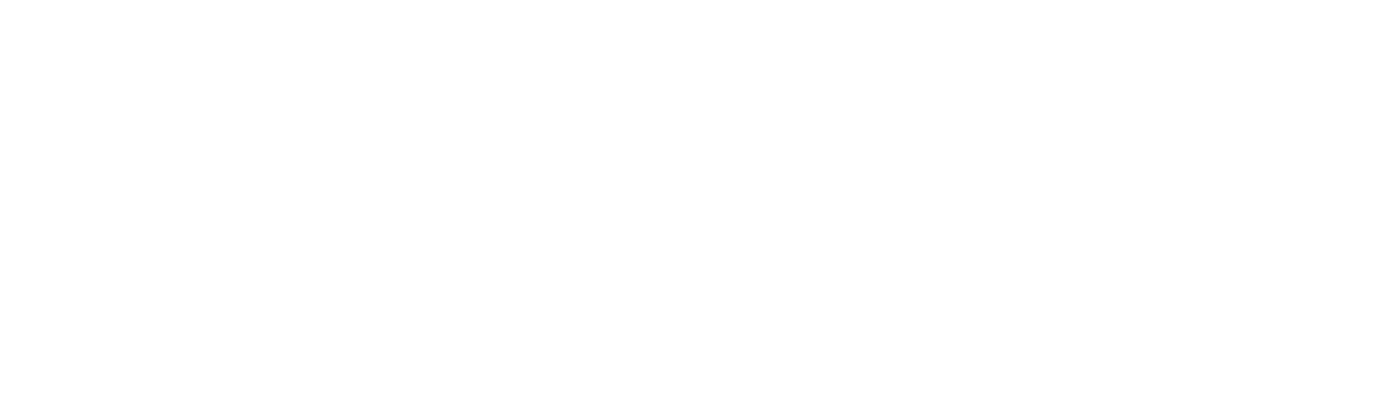 第一部分 部门概况一、部门主要职责及内设机构（一）主要职责根据兴办字（2002）79 号《兴平市人民检察院职能配置、内设机构和人员编制规定》精神，主要职责有 13 项：1、依法向兴平市人民代表大会及其常务委员会提出议案。、根据高检院的检察工作方针和上级院的工作指示，结合2本市实际，制定有关检察工作的实施办法，部署检察工作任务并组织实施。3、对刑事案件依法审查批准逮捕、决定逮捕、提起公诉。依法履行刑事立案监督、侦查监督、审判监督和刑事判决裁定监督职能。4、依法开展对民事审判和行政诉讼活动的法律监督工作。5、依法对执行机关执行刑罚的活动是否合法实行监督。6、对兴平市人民法院未发生法律效力，确有错误的一审判决、裁定，依法提起抗诉。、对本院在行使检察权中作出的错误决定进行纠正。办理刑事赔偿事项。78、受理单位和个人的报案、控告、申诉、举报以及犯罪嫌疑人的自首。9、对检察工作中具体应用法律的问题进行研究，为决策、咨询提供意见，并负责法制宣传。10、负责本院的队伍建设和思想政治工作；依法管理检察官和其他检察人员；协同本市主管部门管理本院的机构编制；组织本院的教育培训工作。11、协同有关部门管理和考核本院检察委员会委员、员额检察官、司法辅助人员书记员。112、规划和管理本院的计划财务装备工作。3、负责其他应当有兴平市人民检察院承办的事项。（二）内设机构根据司法体制改革部署，本单位现有内设机构 6 个：办公室、政治部、第一检察部、第二检察部、第三检察部、法警队。二、部门决算单位构成纳入 2021 年本部门决算编制范围的单位共 1 个，本部门没有二级预算单位：序号单位名称123兴平市人民检察院本级（机关）……………………三、部门人员情况截止 2021 年底，本部门人员编制 57 人，其中政法专项编制共 47 人，实有人员 57 人。退休人员 37 人，已全转入机关事业单位养老统筹办公室管理。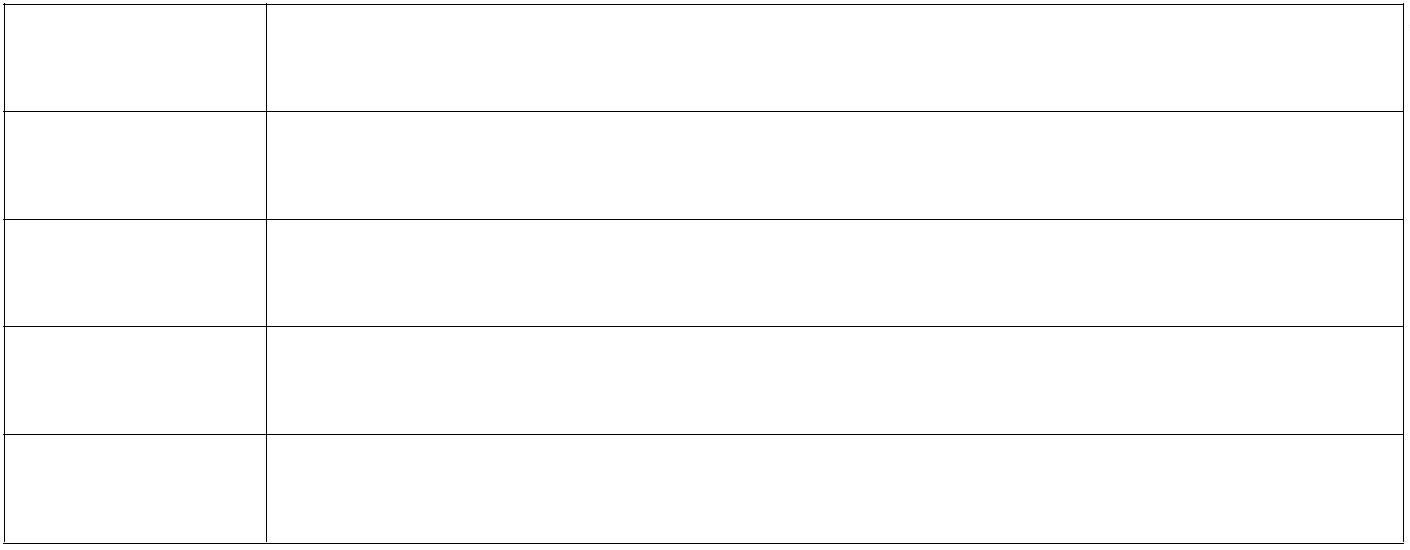 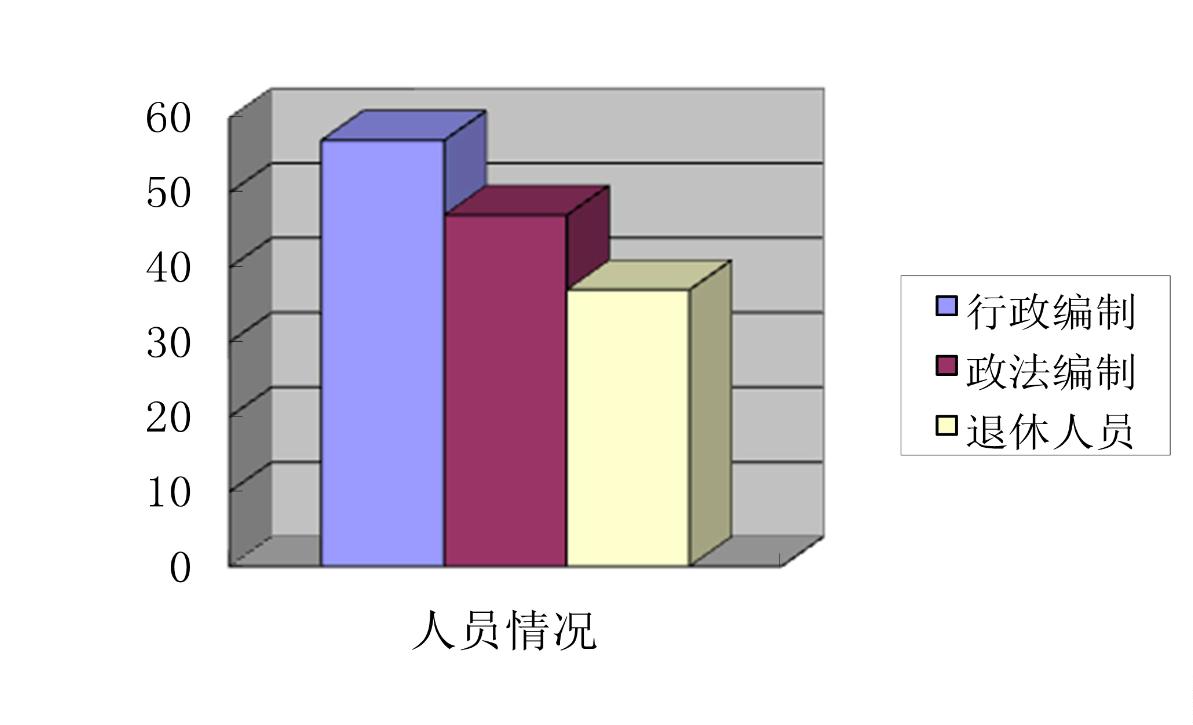 第二部分 2021 年度部门决算表是否序号内容公开空表理由空表表 1 收入支出决算总表表 2 收入决算总表表 3 支出决算总表否否否否表 4 财政拨款收入支出决算总表一般公共预算财政拨款支出决算表表 5表 6表 7表 8否否否是是（按功能分类科目）一般公共预算财政拨款基本支出决算表（按经济分类科目）一般公共预算财政拨款“三公”经费及会议费、培训费支出决算表政府性基金预算财政拨款收入支出决算表本部门不涉及政府性基金本部门不涉及国有资本经营表 9 国有资本经营预算财政拨款支出决算表（注意：是否空表为必填项，如果公开空表，须说明公开空表理由。）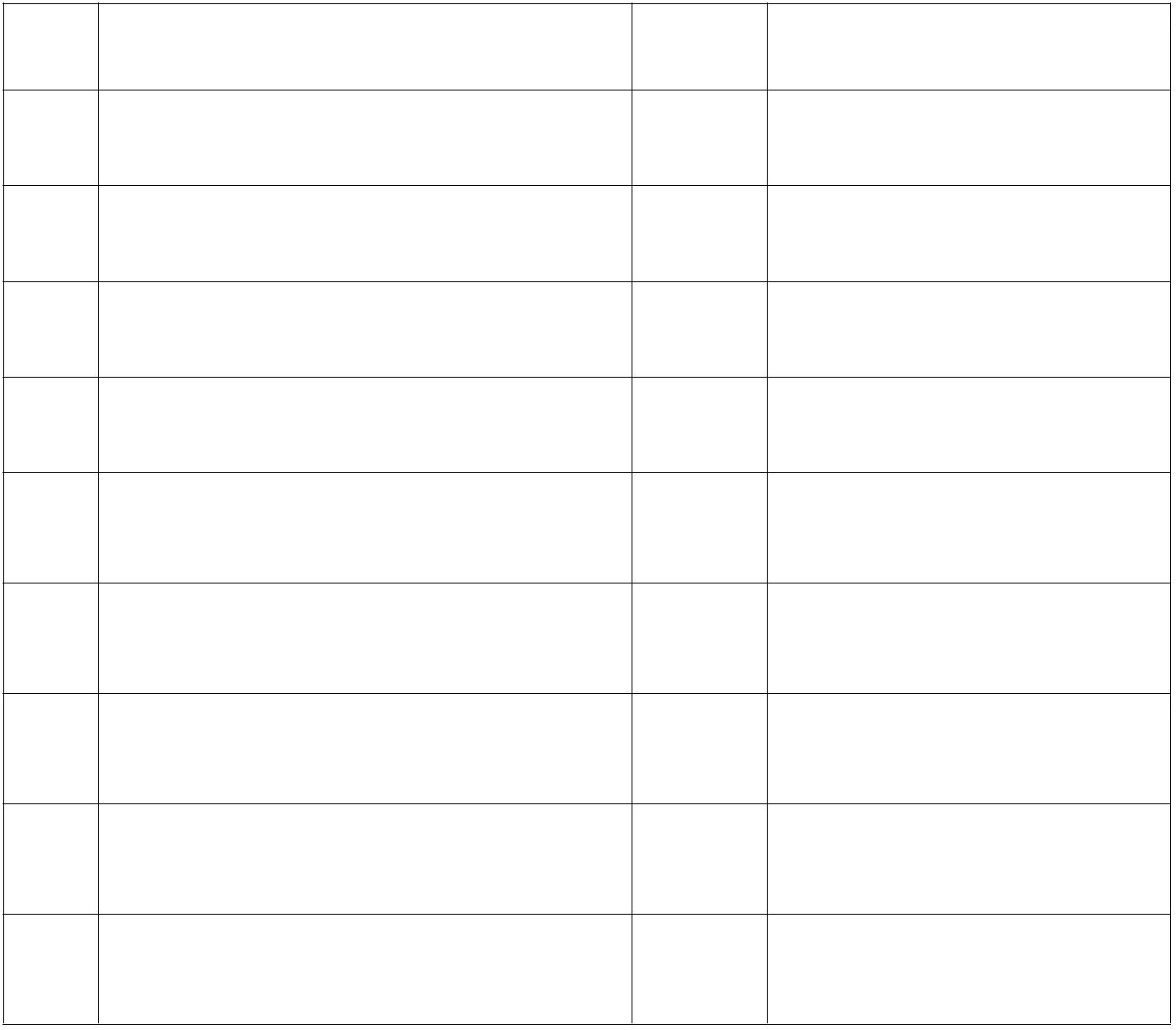 收入支出决算总表公开 01 表编制部门： 兴平市人民检察院金额单位：万元收入支出项目决算数项目决算数0.0012345678、一般公共预算财政拨款1164.691、一般公共服务支出0.002、外交支出、政府性基金预算财政拨款、国有资本经营预算财政拨款、上级补助收入0.000.003、国防支出0.000.004、公共安全支出0.005、教育支出1006.680.00、事业收入、经营收入0.006、科学技术支出0.00、附属单位上缴收入、其他收入0.007、文化旅游体育与传媒支出0.008、社会保障和就业支出0.0073.1131.380.0091111111111222、卫生健康支出0、节能环保支出1、城乡社区支出2、农林水支出0.000.003、交通运输支出4、资源勘探信息等支出5、商业服务业等支出6、金融支出0.000.000.000.007、援助其他地区支出8、自然资源海洋气象等支出9、住房保障支出0、粮油物资储备支出1、灾害防治及应急管理支出2、其他支出0.000.0053.520.000.000.00本年收入合计用事业基金弥补收支差额年初结转和结余收入总计1164.690.00本年支出合计1164.690.00结余分配0.00年末结转和结余0.001164.69支出总计1164.69注：本表反映部门本年度的总收支和年末结转结余情况;报表存在尾数差异因四舍五入造成，可以忽略不计。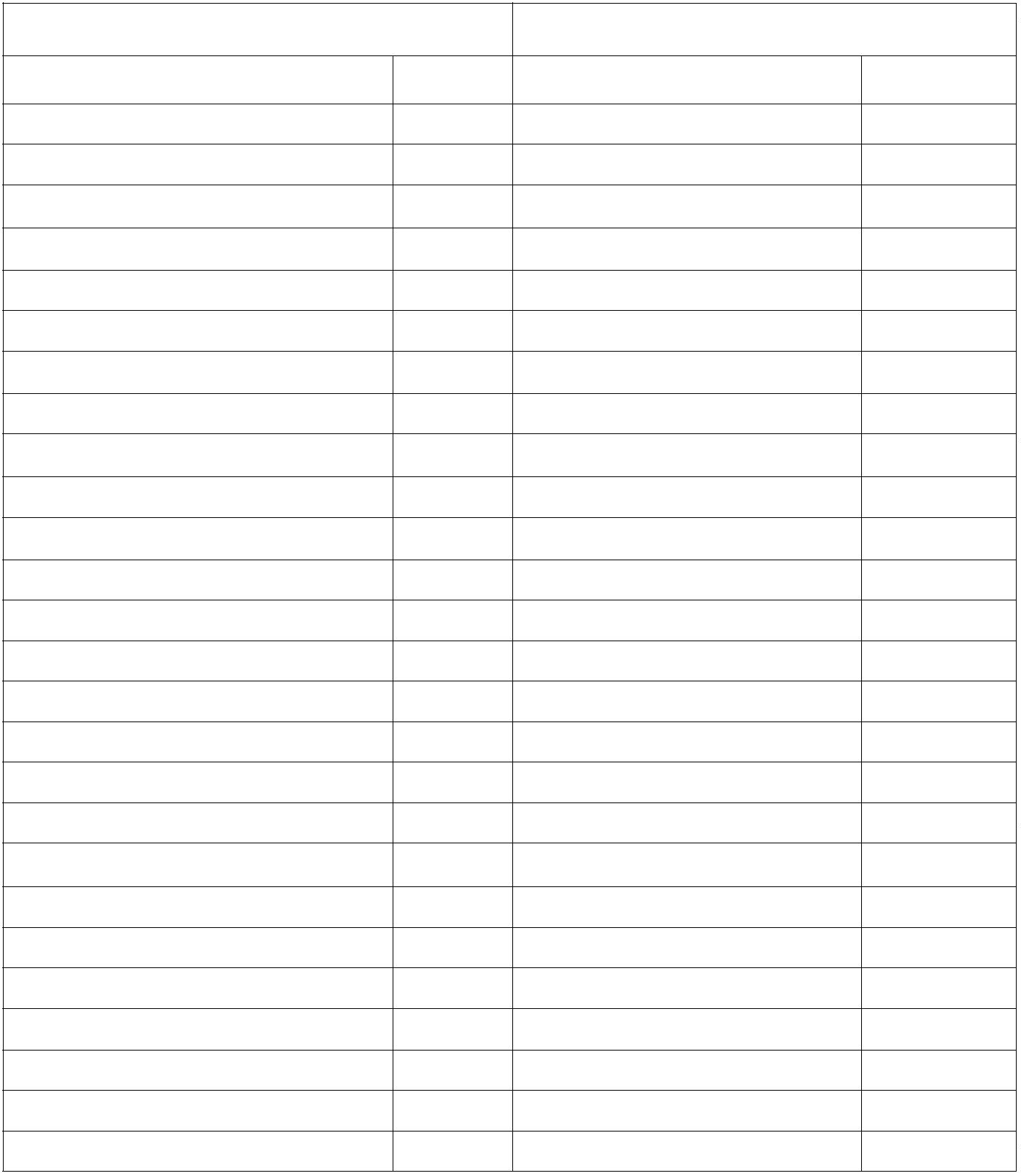 收入决算总表公开 02 表编制部门：兴平市人民检察院项目金额单位：万元政府事业收入性基金预 上级附属单本年收 财政拨经营其他收入算财 补助政拨 收入款收位上缴收入功能分其中：收入小计 教育收费入合计 款收入类科目编码科目名称入0.00 0.00 0.00 0.00 0.000.000.000.000.000.000.000.000.000.000.00合计1164.69 1164.69 0.0000000000.00 0.00 0.00 0.00 0.00 0.00.00 0.00 0.00 0.00 0.00 0.00.00 0.00 0.00 0.00 0.00 0.00.00 0.00 0.00 0.00 0.00 0.00.00 0.00 0.00 0.00 0.00 0.00.00 0.00 0.00 0.00 0.00 0.00.00 0.00 0.00 0.00 0.00 0.00.00 0.00 0.00 0.00 0.00 0.002222222204公共安全支出检察1006.68 1006.681006.68 1006.68734.68 734.68270.00 270.000404040401 行政运行040499 其他检察支出049902 国家司法救助支出2.0073.1171.990.632.0073.1171.990.6308社会保障和就业支出行政事业单位离退休0805080501 行政单位离退休机关事业单位基本养0805050.00 0.00 0.00 0.00 0.00 0.0022271.3671.361.12老保险缴费支出其他社会保障和就业支出0.00 0.00 0.00 0.00 0.00 0.000.000.0008991.121.12其他社会保障和就业支出1.12 0.00 0.00 0.00 0.00 0.00 0.0008990131.38 0.00 0.00 0.00 0.00 0.00 0.000.000.000.000.000.000.0022222210卫生健康支出31.38331.381.3831.38 0.00 0.00 0.00 0.00 0.00 0.0031.38 0.00 0.00 0.00 0.00 0.00 0.001011行政事业单位医疗101101 行政单位医疗0.00 0.00 0.00 0.00 0.00 0.0021住房保障支出住房保障支出53.5253.52553.523.5253.52 0.00 0.00 0.00 0.00 0.00 0.0053.52 0.00 0.00 0.00 0.00 0.00 0.002102210201 住房公积金注：本表反映部门本年度取得的各项收入情况。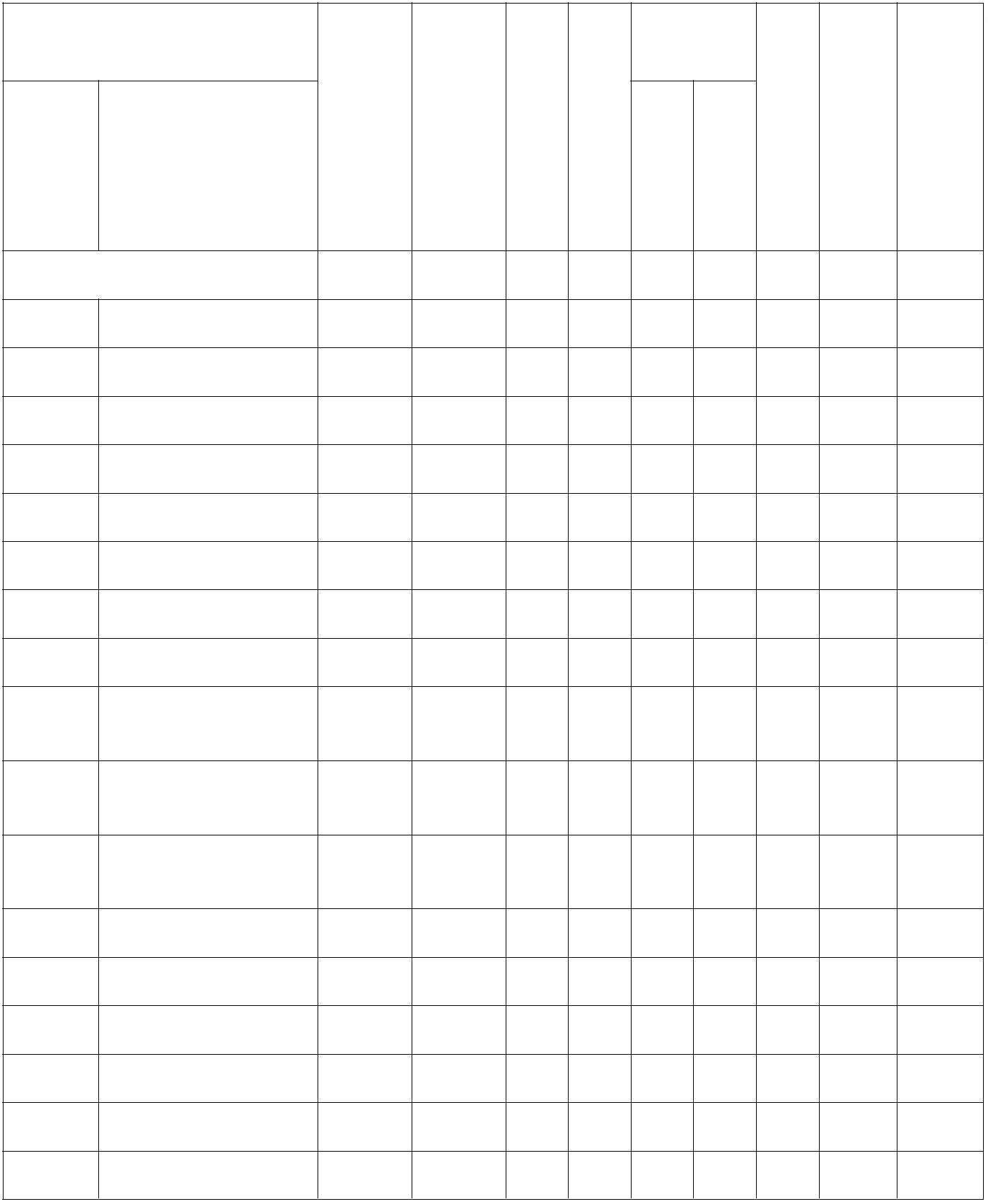 支出决算总表公开 03 表编制部门：兴平市人民检察院项目金额单位：万元上缴上级 经营支 对附属单位合计基本支出 项目支出功能分类科目编码支出出补助支出科目名称合计1164.691006.681004.68734.68892.69734.68734.68734.68272.00272.00272.000.000.000.00222204公共安全支出检察0.000.000.000.000.000.000.000.000.000.000.000.000.000.000.000404040401 行政运行040499 其他检察支出国家司法救助270.00270.002.0022220499022.0073.1171.990.63支出社会保障和就业支出0.000.000.000.000.000.000.000.000.000.000.000.000.000873.1171.990.63行政事业单位离退休0.000.000.000805行政单位离退休080501机关事业单位22080505 基本养老保险缴费支出71.3671.36其他社会保障0.000.000.000.000.000.000.000.0008991.121.121.121.12和就业支出其他社会保障和就业支出22208990110卫生健康支出31.3831.3831.3831.380.000.000.000.000.000.000.000.00行政事业单位医疗10112222101101 行政单位医疗31.3831.380.000.000.000.000.000.000.000.000.000.000.000.000.000.000.000.0021住房保障支出住房保障支出53.5253.5253.5253.5253.5253.522102210201 住房公积金注：本表反映部门本年度各项支出情况。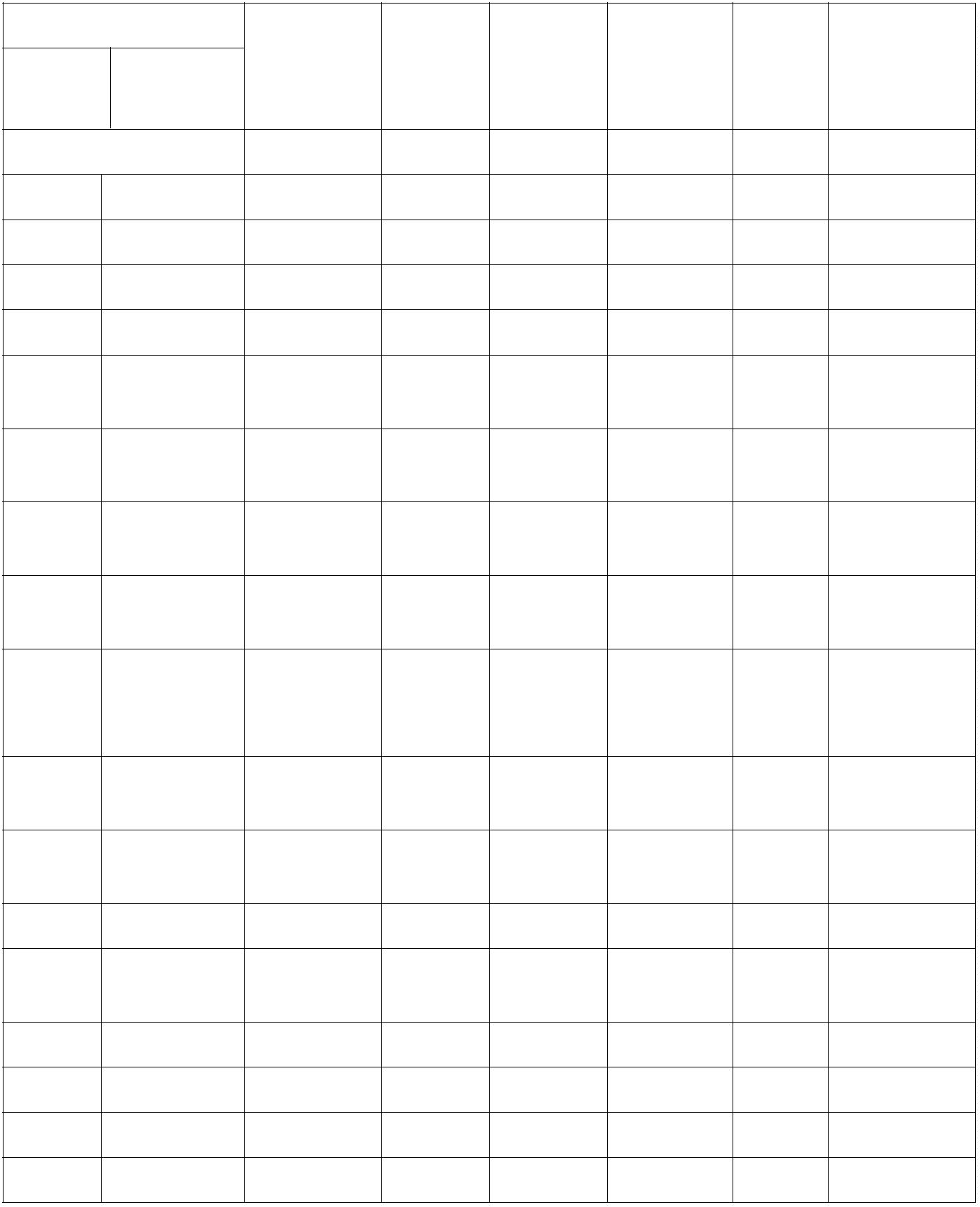 财政拨款收入支出决算总表公开 04 表编制部门：兴平市人民检察院金额单位：万元收入支出决算数一般公共 政府性基合计 预算财政 金预算财拨款 政拨款0.00 0.00项目决算数项目1、一般公共预算财政拨款、政府性基金预算财政拨款1164.69 1、一般公共服务支出0.00 2、外交支出0.000.0020.000.000.000.003、国有资本经营预算收入0.00 3、国防支出0.004567、公共安全支出1006.68 1006.680.000.000.000.00、教育支出0.000.000.000.000.000.00、科学技术支出、文化旅游体育与传媒支出89111111111、社会保障和就业支出73.1131.380.000.000.000.000.000.000.000.000.0073.1131.380.000.000.000.000.000.000.000.000.00、卫生健康支出0、节能环保支出1、城乡社区支出2、农林水支出0.000.000.000.000.000.000.000.000.003、交通运输支出4、资源勘探信息等支出5、商业服务业等支出6、金融支出7、援助其他地区支出8、自然资源海洋气象等支出1229、住房保障支出53.520.0053.520.000.000.000.000、粮油物资储备支出1、灾害防治及应急管理0.000.00支出22、其他支出0.000.000.00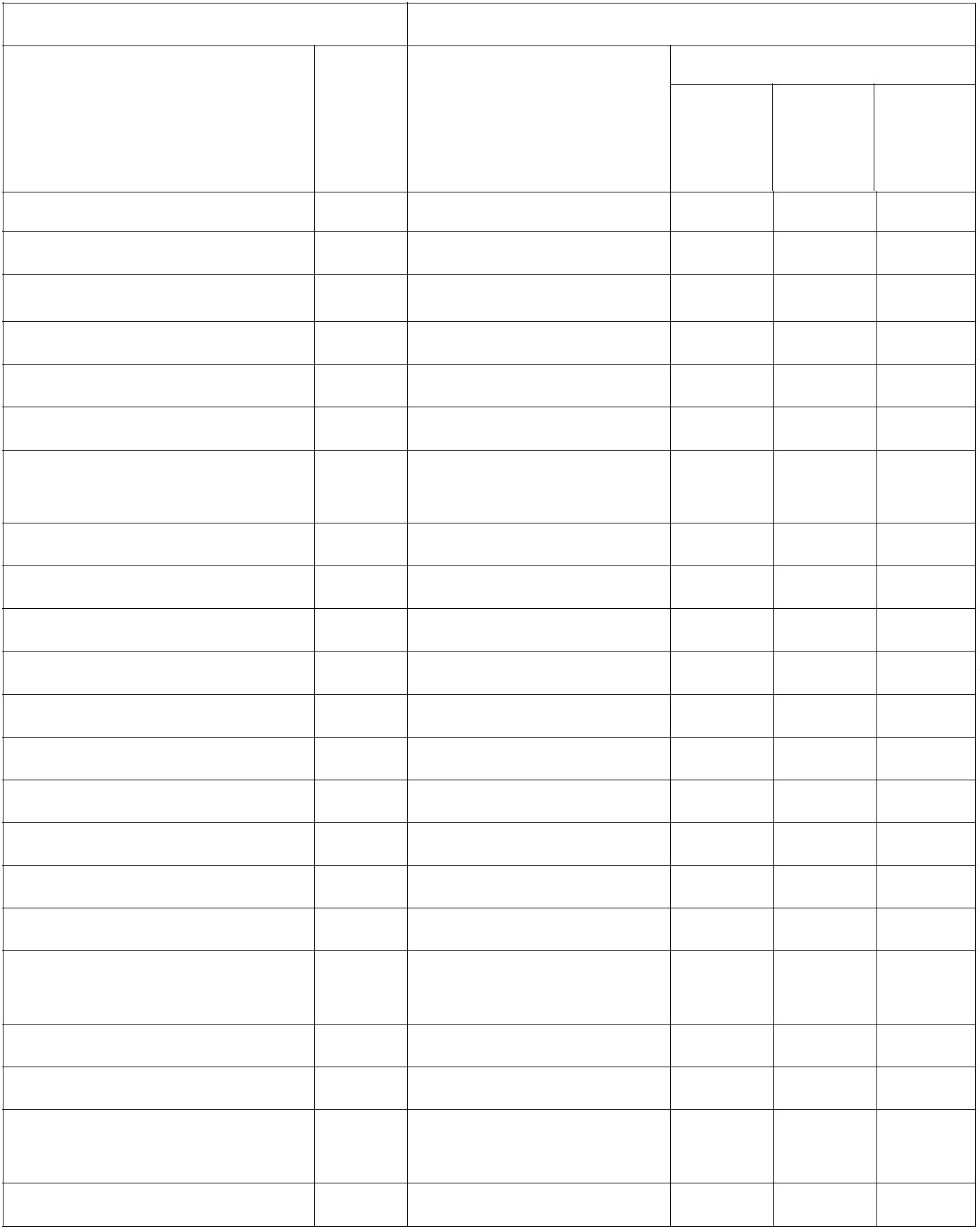 财政拨款收入支出决算总表（续）公开 04 表编制部门：兴平市人民检察院收入金额单位：万元支出一般公共 政府性基预算财政 金预算财项目决算数项目合计拨款164.69 1164.69政拨款1本年收入合计1164.69本年支出合计0.000.000.000.000.00年初财政拨款结转和结余00.00.00年末财政拨款结转和结余0.000.000.000.000.00一般公共预算财政拨款0.000.000.00政府性基金预算财政拨款1164.691164.69收入总计1164.69支出总计0.00注：本表反映部门本年度一般公共预算财政拨款和政府性基金预算财政拨款的总收支和年末结转结余情况;报表存在尾数差异因四舍五入造成，可以忽略不计。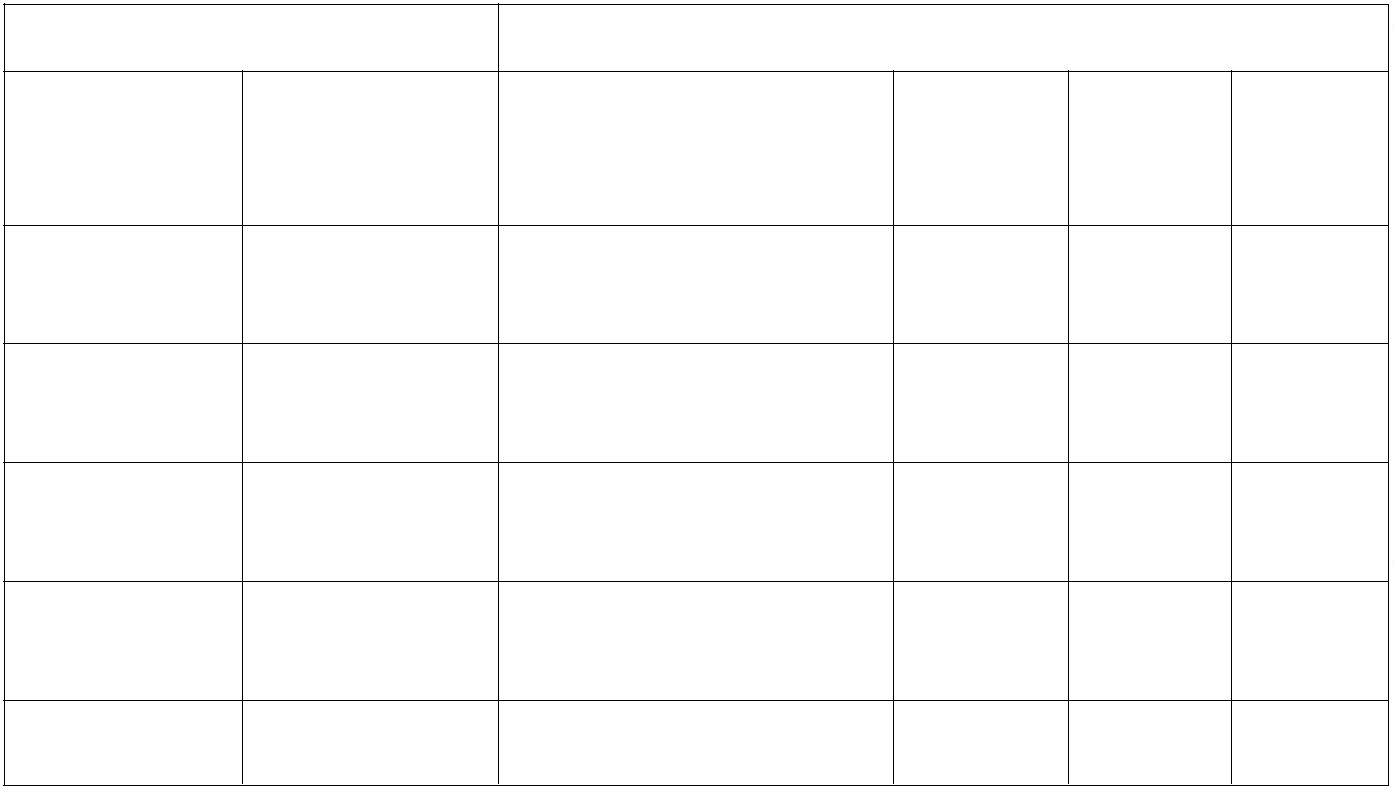 一般公共预算财政拨款支出决算表（按功能分类科目）公开 05 表编制部门： 兴平市人民检察院金额单位：万元项目基本支出本年支出合计项目支出 备注功能分类科目编码公用经费科目名称小计 人员经费83.47272.00合计1164.69 892.69809.22651.210.000.00734.6883.472042公共安全支出检察1006.681006.68734.68272.00272.007734.6834.68651.21651.2183.4783.470.000.000404行政运行20404012040499其他检察支出270.00 0.00.000.000.000.000.00270.000.000.000.000.000.000.000222204990208国家司法救助支出社会保障和就业支出行政事业单位离退休行政单位离退休2.002.000.00000.00.00.0073.11 73.1171.99 71.990.63 0.6373.1171.990.630.000.000.000805080501机关事业单位基本养老保险缴费支出0.00208050571.36 71.361.12 1.1271.360.000.000.000.000.000.000.000.000.000.000.000.000.000.000.000.000.0022222222089908990110其他社会保障和就业支出其他社会保障和就业支出卫生健康支出1.121.121.12 1.120.000.000.000.0031.3831.3831.3831.3831.38331.38 31.381.38 31.38101110110121行政事业单位医疗行政单位医疗0.00住房保障支出53.52 53.5253.5253.52553.52 53.523.52 53.520.000.002102210201住房保障支出53.52住房公积金注：本表反映部门本年度一般公共预算财政拨款实际支出情况。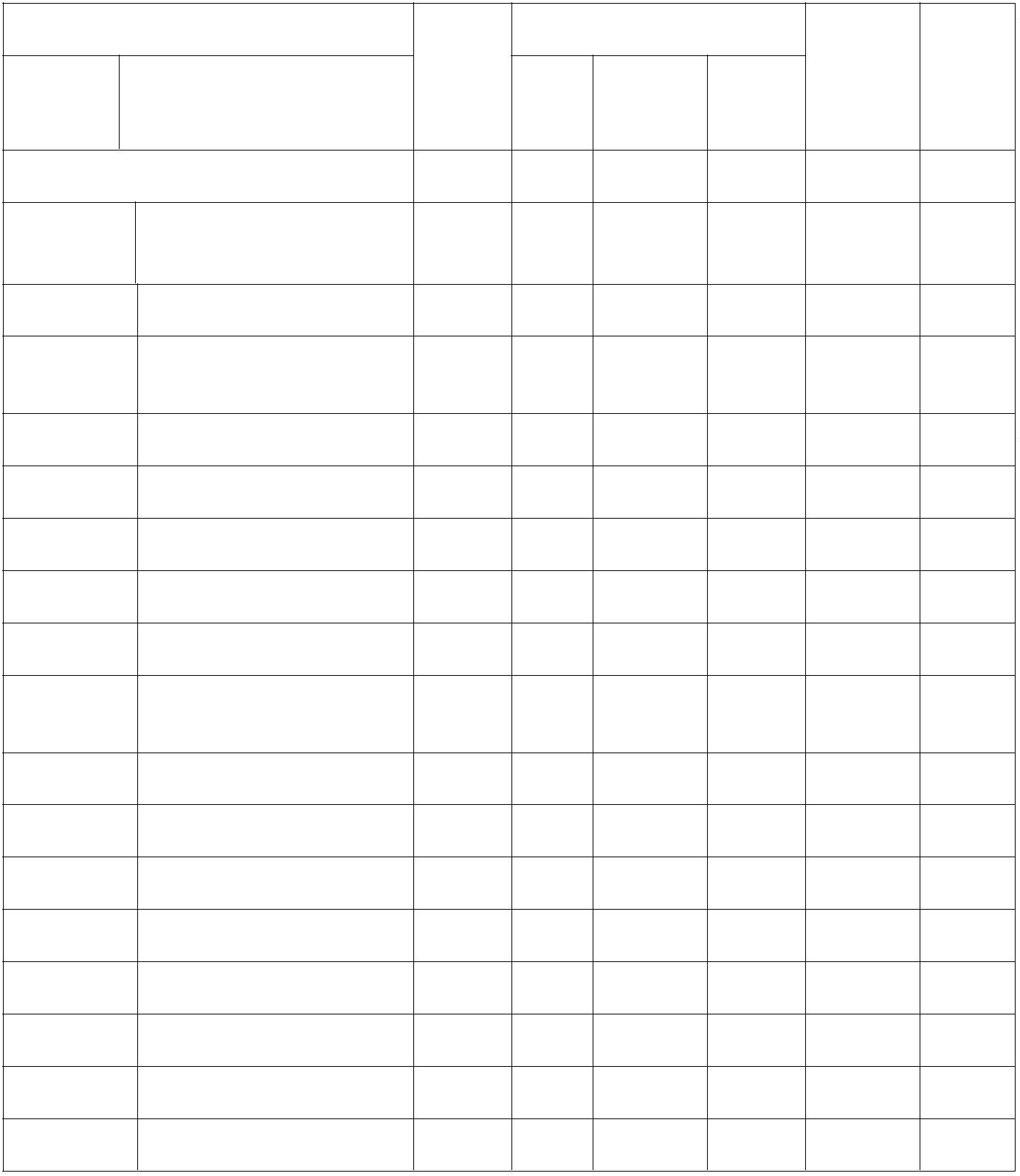 一般公共预算财政拨款基本支出决算表（按经济分类科目）公开 06 表金额单位：万元编制部门： 兴平市人民检察院项目本年支出合计 人员经费 公用经费备注经济分类科目编码科目名称合计892.69806.50483.23144.7721.1171.3531.381.12809.23806.50483.23144.7721.1171.3531.381.1283.460.000.000.00301工资福利支出基本工资0000000.00.00.00.00.00.00.000.000.000.000.000.000.000.0030101010201030108011001120113333333津贴补贴奖金机关事业单位基本养老保险费职工基本医疗保险缴费其他社会保障缴费住房公积金商品和服务支出办公费53.5283.473.753.520.000.0030283.473.700.00.000.000.000.000.000.000.000.000.000.000.00302013302020205印刷费2.552.554.6810.883.1218.615.000.781.115.770.000.000.000.000.000.000.000.00水费4.6833333330206020702110213021402170228电费10.883.12邮电费差旅费18.615.00维修（护）费租赁费0.78公务接待费工会经费1.115.77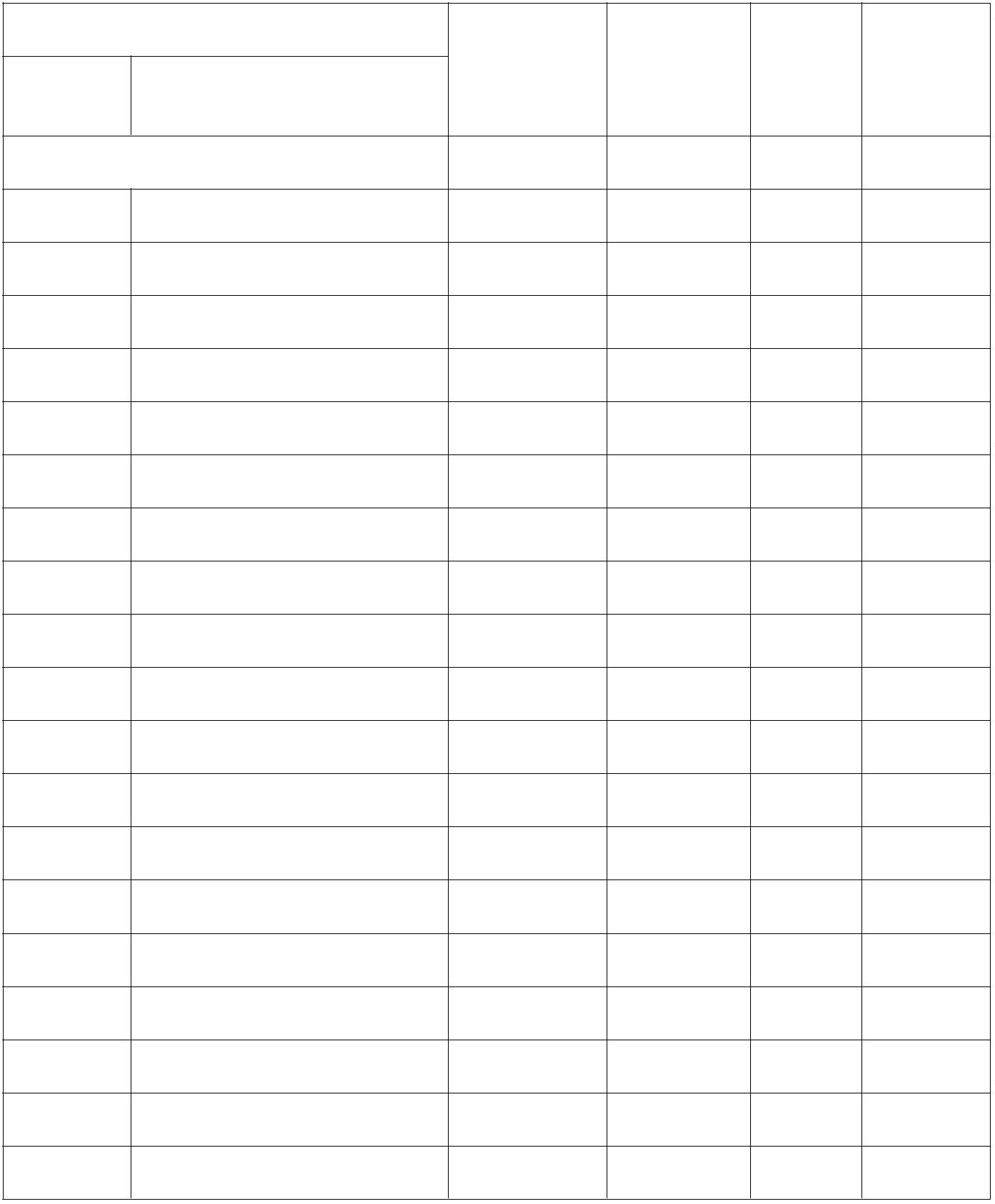 302990.00其他商品和服务支出对个人和家庭补助生活补助1.80.002.732.731.80.000.0000.00.003032.732.7330305注：本表反映部门本年度一般公共预算财政拨款基本支出明细情况。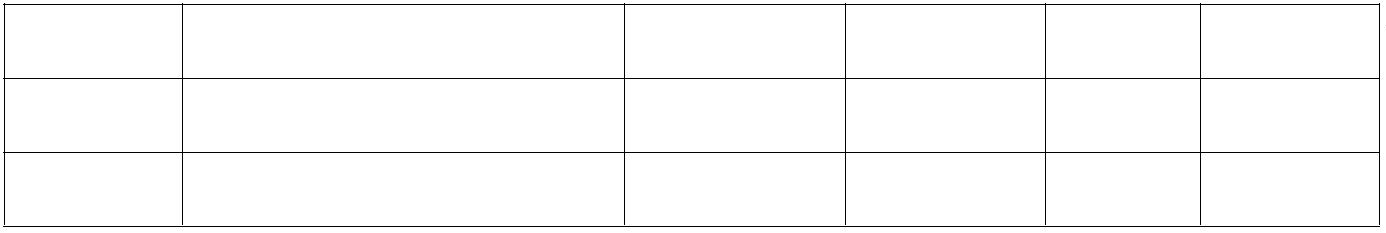 一般公共预算财政拨款“三公”经费及会议费、培训费支出决算表公开 07 表编制部门：兴平市人民检察院一般公共预算财政拨款安排的“三公”经费金额单位：万元公务用车购置及运行维护费公务用车 公务用车运小计会议费 培训费因公出国 公务接待项目小计（境）费用费购置费行维护费12345678预算数决算数14.914.510.000.000.50.1114.414.40.000.0014.414.40.000.000.000.00注：本表反映部门本年度一般公共预算财政拨款“三公”经费、会议费、培训费的实际支出。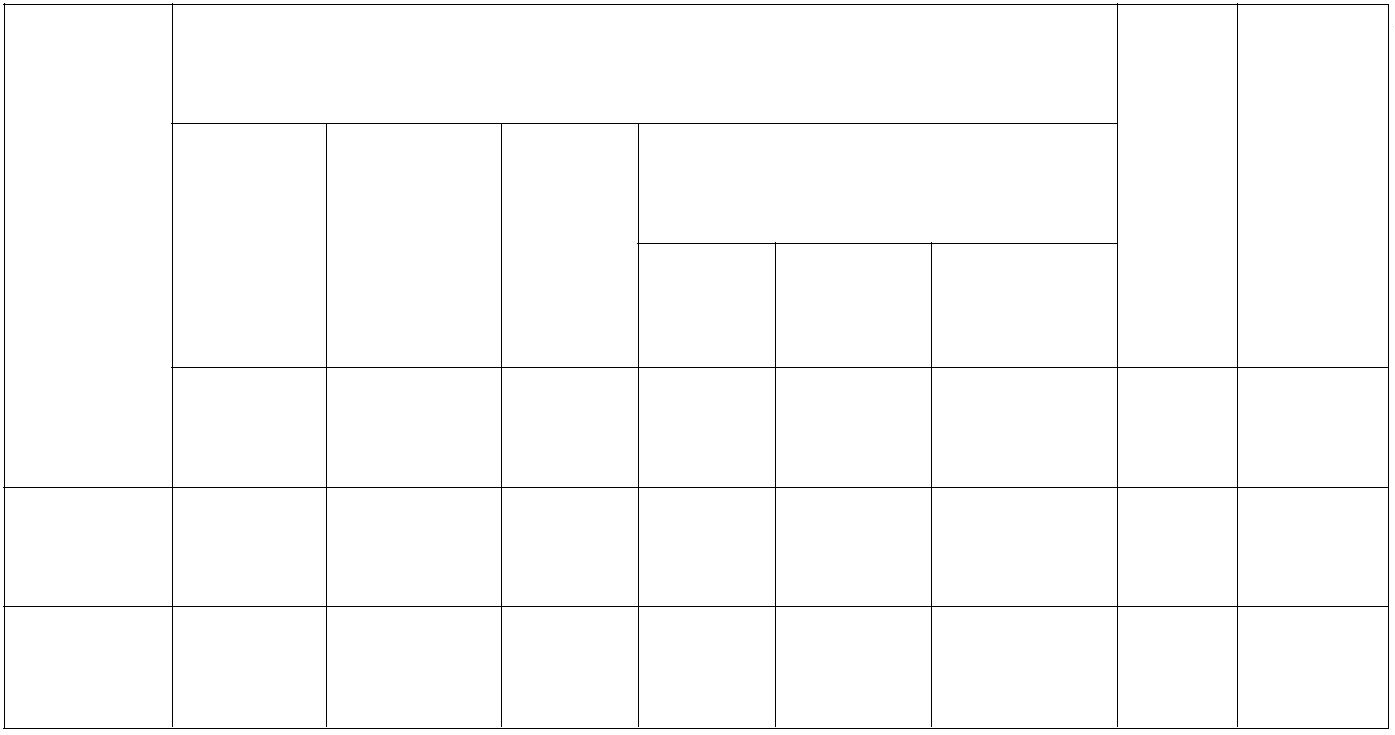 政府性基金预算财政拨款收入支出决算表公开 08 表编制部门：兴平市人民检察院金额单位：万元项目本年支出年初结转和结余年末结转和结余本年收入功能分类科目编码科目名称小计基本支出 项目支出合计注：本表反映部门本年度政府性基金预算财政拨款收入支出及结转和结余情况。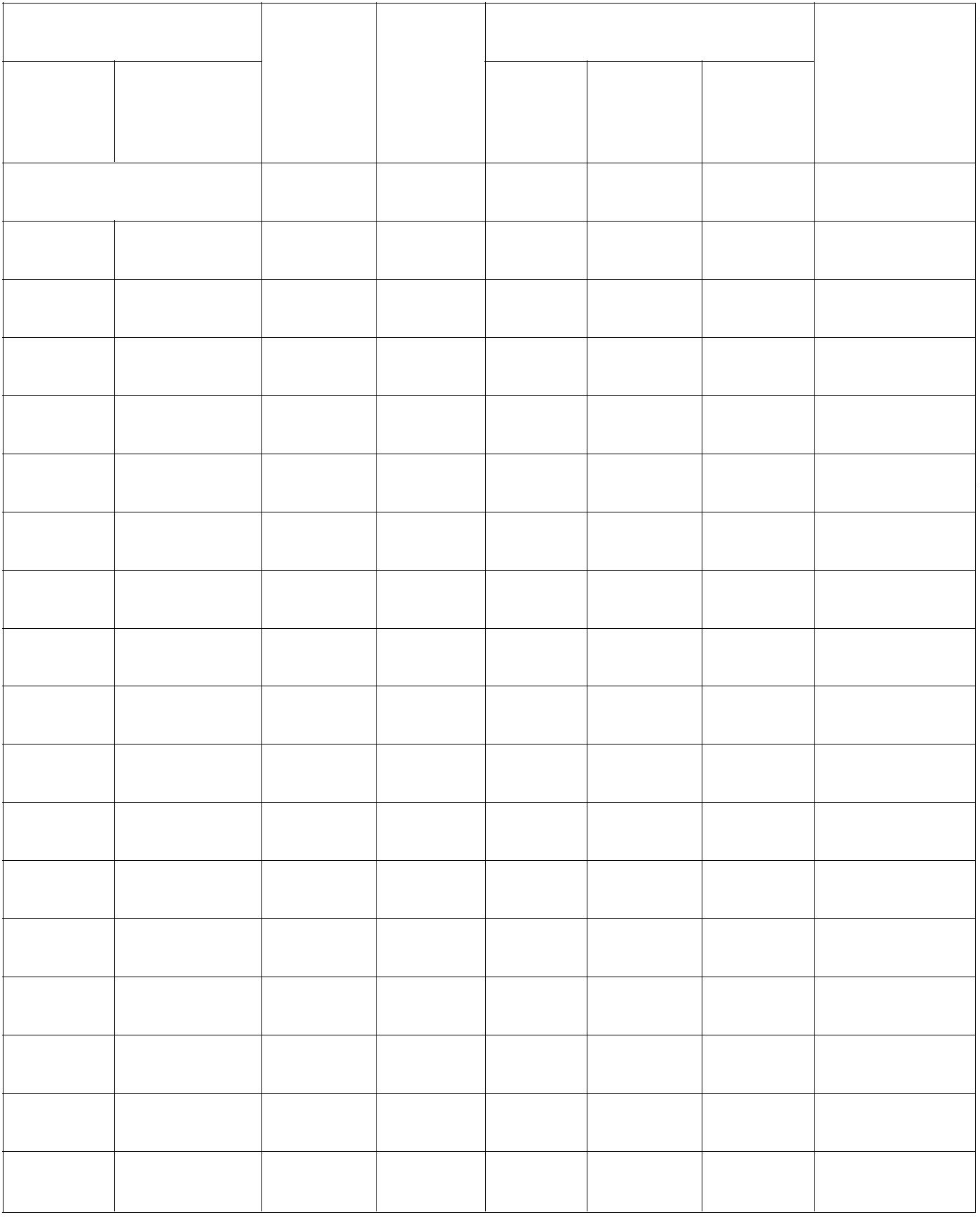 国有资本经营预算财政拨款支出决算表公开 09 表编制部门：兴平市人民检察院金额单位：万元项目本年支出功能分类科目编码科目名称小计基本支出项目支出合计注：本表反映部门本年度国有资本经营预算财政拨款支出情况。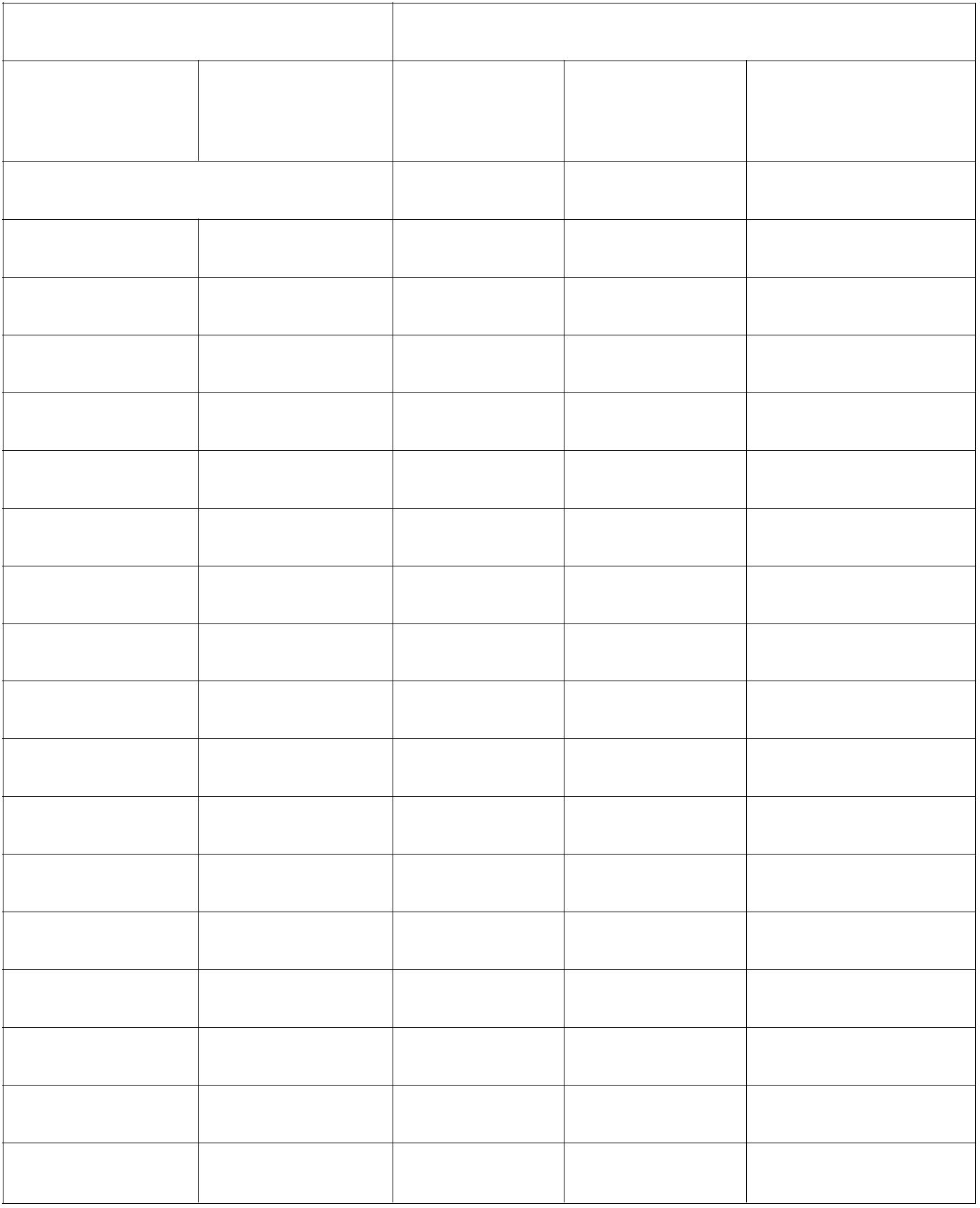 第三部分 2021 年部门决算情况一、收入支出决算总体情况2021 年收入决算总计 1164.69 万元,与 2020 年相比，收入减少 210.71 万元，减少 15.31%，主要原因是预算口径调整、退休人员增加及办案经费总量减少。2021 年支出决算总计 1164.69 万元，与 2020 年相比，支出减少 210.71 万元，减少 15.31%，主要原因是预算口径调整、退休人员增加及办案经费总量减少。二、收入决算情况2021 年收入合计 1164.69 万元，其中：财政拨款收入1164.69 万元，占 100%。三、支出决算情况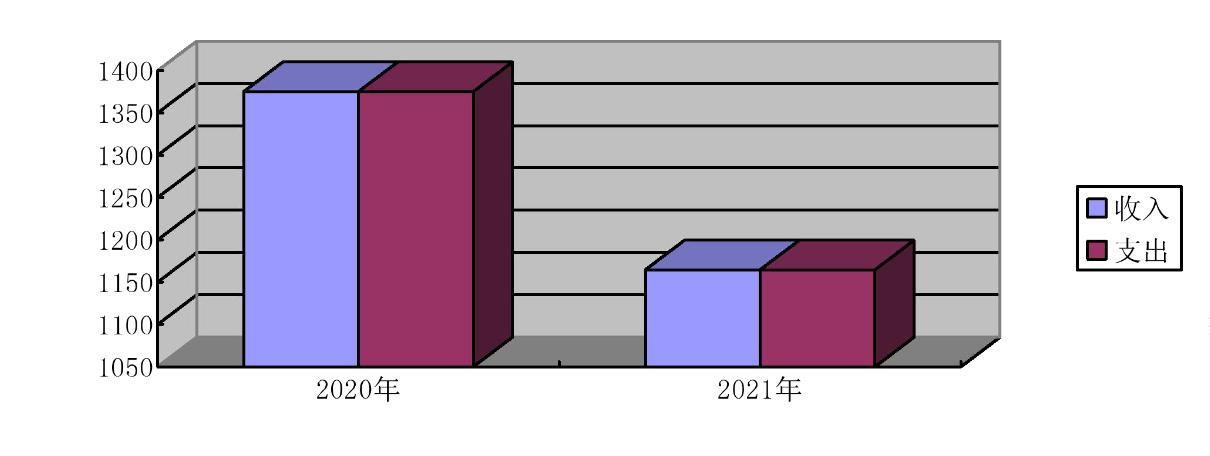 2021 年支出合计 1164.69 万元，其中：基本支出 892.69 万元，占 77.85%；项目支出 272 万元，占 22.15%；与 2020 年相比，支出减少 210.71 万元，减少 15.31%，主要原因是预算口径调整、退休人员增加及办案经费总量减少。四、财政拨款收入支出决算总体情况2021 年财政拨款收入 1164.69 万元，比上年减少 210.71 万元，减少 15.31%，主要原因是预算口径调整、退休人员增加及办案经费总量减少。2021 年财政拨款支出 1164.69 万元，比上年减少 210.71 万元，减少 15.31%，主要原因是预算口径调整、退休人员增加及办案经费总量减少。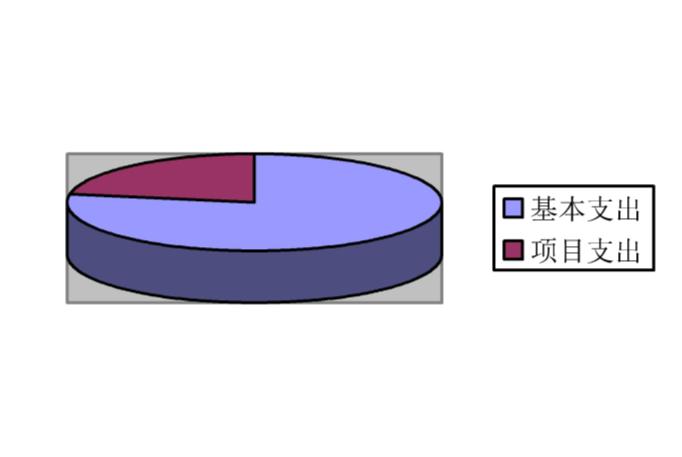 五、一般公共预算财政拨款支出决算情况一）财政拨款支出决算总体情况。021 年财政拨款支出预算为 941.82 万元，支出决算为164.69 万元，完成年初预算的 123.66%。与上年相比，财政拨（21款支出减少 210.71 万元，减少 15.31%，主要原因是预算口径调整、退休人员增加及办案经费总量减少。按照政府功能分类科目，其中：1. 公共安全支出（类）检察（款）行政运行 (项）年初预算为 893.82 万元，调整预算 1.13 万元，支出决算为 892.69 万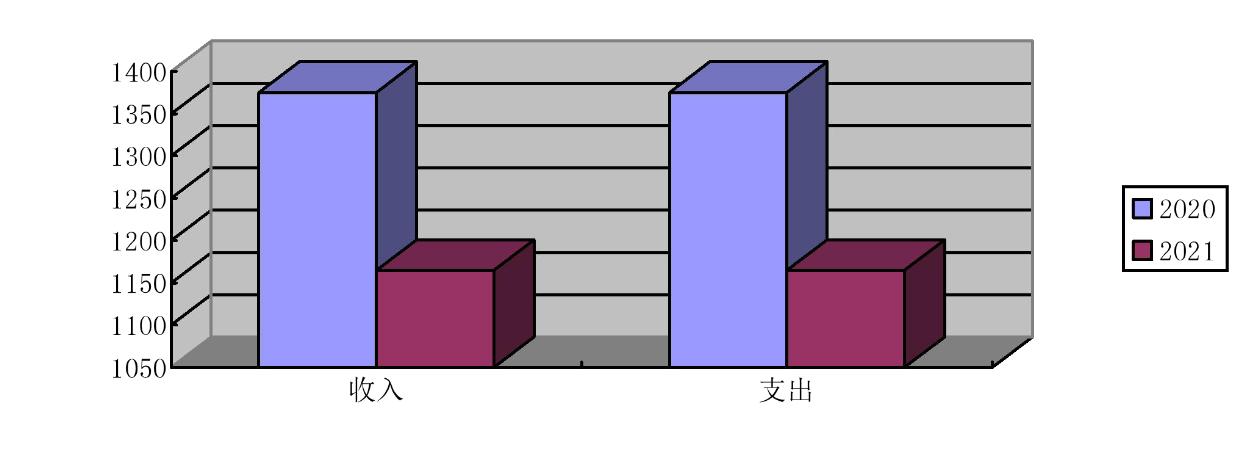 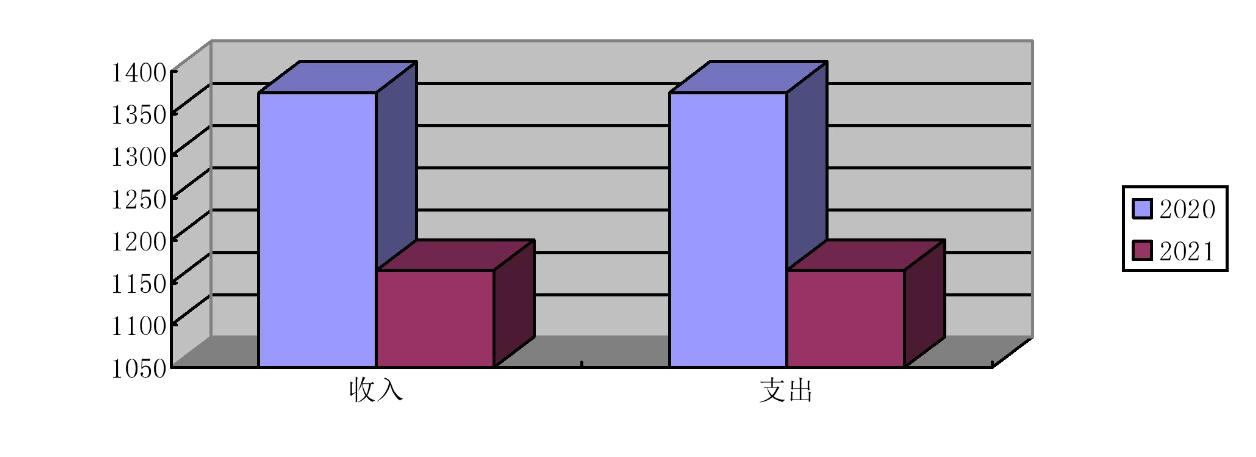 元，完成预算的 99.87%，决算数小于预算数的主要原因是年度增加退休人员。2. 公共安全支出（类）检察（款）其他检察支出（项）年初预算为 272 万元，调整预算 272 万元（中省转移支付资金），支出决算为 272 万元，完成预算的 100%，决算数与预算数持平。3. 社会保障和就业支出（类）行政事业单位离退休（款）机关事业单位基本养老保险缴费（项）年初预算为 73.11 万元，支出决算为 73.11 万元，完成预算的 100%。决算与预算持平。4. 卫生健康支出（类）行政事业单位医疗（款）行政单位医疗（项）年初预算为 31.51 万元，支出决算为 31.51 万元，完成预算的 100%，决算数与预算数持平。. 住房保障支出（类）住房改革支出（款）住房公积金（项）5年初预算为 53.52 万元，支出决算为 53.52 万元，完成预算的 100%，决算数与预算数持平。六、一般公共预算财政拨款基本支出决算情况2021 年一般公共预算财政拨款基本支出 892.69 万元，包括：人员经费支出 809.23 万元和公用经费支出 83.46 万元。人员经费主要包括：工资福利支出 809.23 万元，其中：基本工资 483.24 万元、津贴补贴 144.78 万元、奖金 21.11 万元；机关事业单位基本养老保险缴费 71.35 万元；其他社会保障缴费 1.12 万元职工基本医疗保险缴费 31.38 万元；住房公积金523.52 万元；对个人和家庭的补助 2.73 万元，其中：生活补助.73 万元。公用经费 83.46 万元，主要包括：办公费 3.7 万元、印刷费 25.49 万元、水费 4.69 万元、电费 10.88 万元、邮电费 3.13万元、差旅费 18.61 万元、维修（护）5 万元、租赁费 0.78 万元、公务接待费 0.11 万元、工会经费 5.77 万元、公务用车运行维护费 3.5 万元、其他商品和服务支出 1.8 万元。七、一般公共预算财政拨款“三公”经费及会议费、培训费支出决算情况（一）“三公”经费财政拨款支出决算情况说明。021 年“三公”经费财政拨款支出预算为 14.9 万元，支出决算为 14.51 万元，完成预算的 97.38%。决算数较预算数减少.39 万元，主要原因是严格落实八项规定，厉行节约。.因公出国（境）支出情况说明。本年度无一般公共预算因公出国（境）预算安排。.公务用车购置费用支出情况说明。20122021 年购置车辆 0 台，预算为 0 万元，支出决算为 0 万元，完成预算的 0%，主要原因是年初无购置预算。3.公务用车运行维护费用支出情况说明。2021 年公务用车运行维护费预算为 3.5 万元，支出决算为14.4 万元，完成预算的 100%，决算数较预算数增加 10.9 万元，主要原因是预算口径调整，执法执勤车辆费用主要在中省转移支付经费中列支。4.公务接待费支出情况说明。本年度一般公共预算安排公务接待预算 0.5 万元，支出决算.11 万元，完成预算的 22%，决算数较预算数减少 0.39 万元，0主要原因是严格落实公务接待管理，厉行节约。国内公务接待支出 0.11 万元，主要是上级业务指导、案件协调、工作检查等发生的接待支出。共接待 9 批 38 人次。（三）培训费支出情况说明。本年度一般公共预算安排培训费预算 0 万元，支出决算为万元，完成预算的 100%。决算数与预算数一致，主要原因是本0年无培训费支出。（四）会议费支出情况说明。本年度一般公共预算安排会议费预算 1 万元，支出决算为万元，完成预算的 100%。决算数较预算数减少 1 万元，主要原0因是本年无培训费支出。八、政府性基金预算财政拨款收入支出情况本部门无政府性基金决算收支，并已公开空表九、国有资本经营财政拨款收支情况本部门无国有资本经营决算拨款收支，并已公开空表。十、机关运行经费支出情况2021 年机关运行经费预算为 83.46 万元，支出决算为 83.46万元，完成预算的 100%。决算数与预算数持平。主要原因是严格控制、落实预算支出，厉行节约。十一、政府采购支出情况说明2021 年本部门政府采购支出总额共 55.67 万元，其中政府采购货物类支出 55.67 万元、政府采购服务类支出 0 万元、政府采购工程类支出 0 万元。授予中小企业合同金额 0 万元，占政府采购支出总额的 0%，其中：授予小微企业合同金额 0 万元，占政府采购支出总额的 0%。十二、国有资产占用及购置情况说明截至 2021 年末，本部门机关及所属单位共有车辆 9 辆，其中执法执勤车辆 9 辆。单价 50 万元以上的通用设备 0 台（套）；单价 100 万元以上的专用设备 0 台（套）。2021 年当年购置车辆 0 辆；购置单价 50 万元以上的通用设备 0 台（套）；购置单价 100 万元以上的专用设备 0 台（套）。十三、预算绩效情况（一）预算绩效管理工作开展情况。根据预算绩效管理要求，本部门组织对 2021 年一般公共预算项目支出全面开展绩效自评，其中，一级项目 1 个，共涉及资金 48 万元，占一般公共预算项目支出总额 100%；（二）部门决算中项目绩效自评结果。履职专项业务费绩效自评综述：根据年初设定的绩效目标，项目自评得分 95 分。项目全年预算数 104.4 万元，执行数464.26 万元，完成预算的 444.69%。主要产出和效果：通过项目实施全面推动刑事、民事、行政、公益诉讼检察各项法律监督工作全面协调充分发展，让人民群众在每一个司法案件中感受到公平正义。坚持罪刑法定、疑罪从无、非法证据排除等原则，坚守防止冤假错案底线，切实维护司法公正。发现的问题及原因：绩效评价体系不健全、不规范。下一步改进措施：加强学习，充分认识到绩效评价在日常资金的使用中的重要性，积极保障办案业务装备正常运转，服务办案一线，贯彻落实科技强检战略，全面提升检察机关建设，为区域经济发展创造良好法治环境。建立健全科学的绩效考评制度体系，不断提高财政资金安全、规范、及时使用管理水平和效率。财政支出项目绩效自评表（2020 年度）负责人专项（项目）名称主管部门及代码履职专项经费史盟献 38822321及电话实施单位咸阳市财政局政法科兴平市人民检察院执行年初预算数全年预算数全年执行数分值得分率年度资金总额：104.4464.26464.26464.2610100%1010项目资金其中：省级财政资金市县（万元）104.4464.2610100%财政资金其他资金年度总体目标预期目标实际完成情况全面充分履行检察职能，维护社会公平正 认真履行刑事、民事、行政、公益诉讼职能，为区义 域经济发展创造良好法治环境一级指标二级指标年度指标值全面受理实际完成值分值未完成原因分析三级指标得分依法办理案件业务装备采购100%2020数量指标执行批复已落实采购1010绩效指标案件审查处理装备质量100%100%10101010产出指标质量指标验收合格合格按照规定时效完成时间100%100%5555时效指标一年内10 个月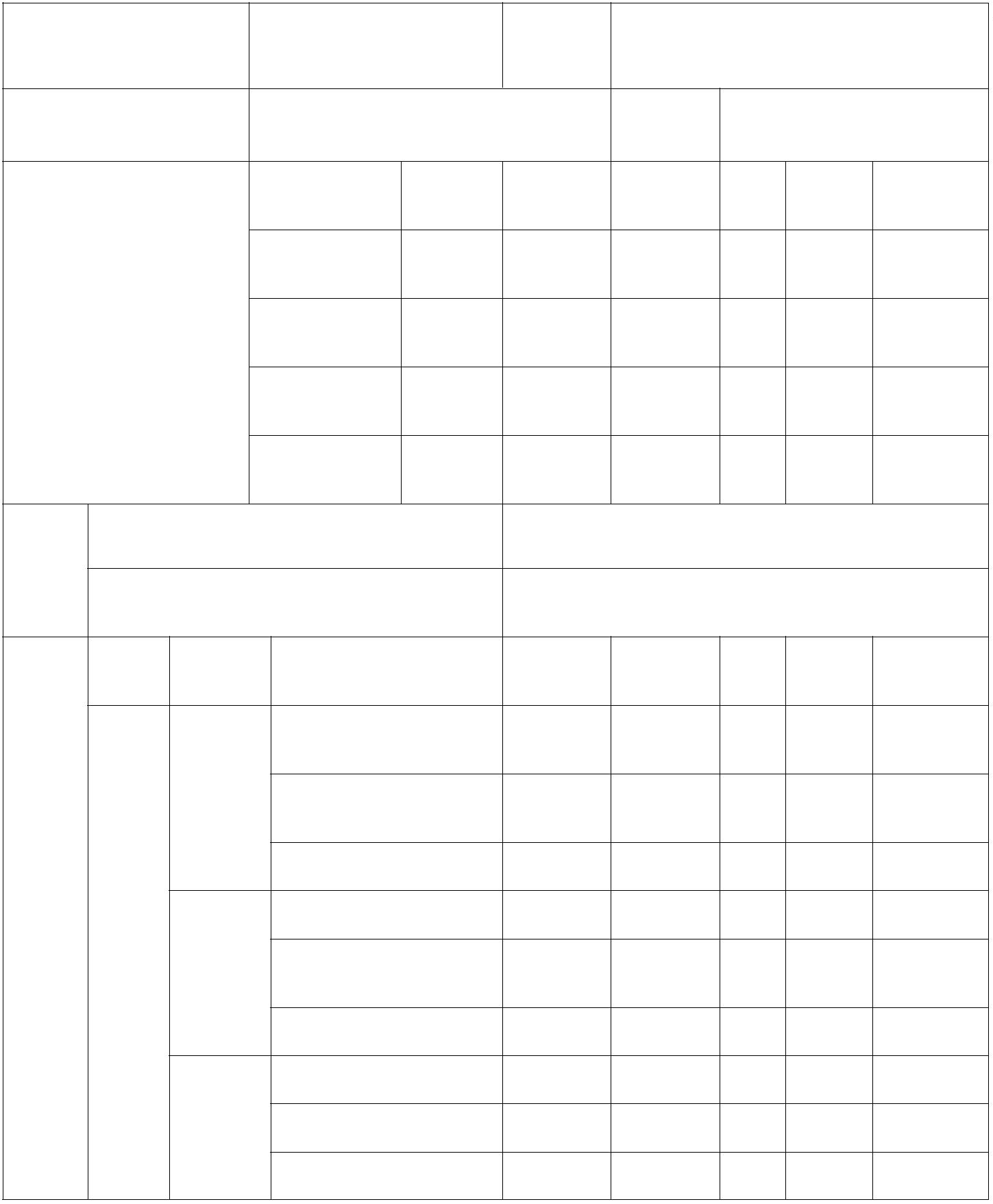 厉行节约厉行节约控制办案成本105成本指标……指标 1：指标 2：经济效益指标……服务区域经济提升提升提升提升5555社会效益改善办案业务能力指标效益指标指标 1：指标 2：生态效益指标……营造良好法治环境持续持续55可持续影响指标服务对象办理案件群众满意度人民群众满意度提高提高提高提高55满意度指标1010满意度指标总分100 95说明请在此处简要说明各级审计和财政监督检查中发现的问题及其所涉及的金额，如没有请填无。注：1.其他资金包括和财政资金共同投入到同一项目的自有资金、社会资金，以及以前年度的结转结余资金等。2.定量指标，资金使用单位填写本地区实际完成数。财政和主管部门汇总时，对绝对值直接累加计算，相对值按照资金额度加权平均计算。定量指标完成指标值的，该指标所赋全部分值；未完成的，按照完成值与指标值的比例计分。3.定性指标根据指标完成情况分为：达成预期指标、部分达成预期指标并具有一定效果、未达成预期指标且效果较差三档，分别按照该指标对应分值区间 100%-81%、80%-51%、50-0%合理确定分值。.绩效自评采取打分评价的形式，满分为 100 分，各部门（单位）可根据指标的重要程度自主确定各项三级指标的权重分值，各4项指标得分加总得出该项目绩效自评的总分。原则上一级指标分值统一设置为：产出指标 50 分、效益指标 30 分、服务对象满意度 10 分、预算资金执行率 10 分。如有特殊情况，除预算资金执行率外，其他指标权重可作适当调整，但总分应为 100 分，各项三级指标得分最高不能超过该指标分值上限。5.未完成原因分析：说明偏离目标、不能完成目标的原因及拟采取的措施。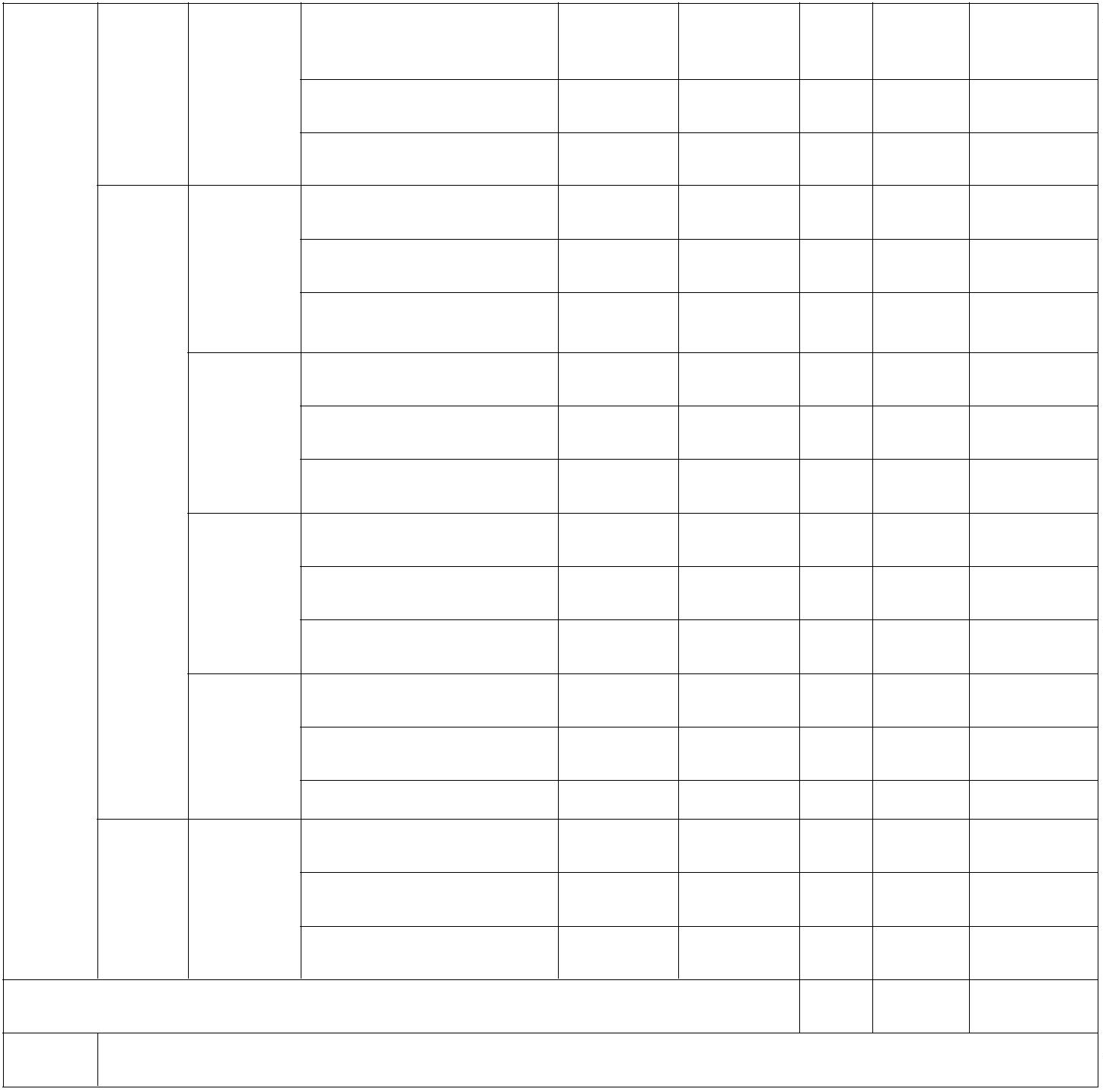 （三）部门整体支出绩效自评结果。根据部门整体支出绩效自评指标体系，本部门自评得分 95分。部门整体支全年预算数 1009.25 万元，执行数 1375.40 万元，完成预算的 136.27 %。本年度部门总体运行情况及取得的成绩：基本支出按预算完成；项目支出除完成年初预算，还完成中省转移支付资金。发现的问题及原因：因中省转移支付资金未纳入年初预算，因此计算完成进度及完成率时差异较大。下一步改进措施：进一步细化预算，厉行节约，加快支出进度，充分保障业务顺利开展，发挥资金的效益。部门（单位）整体支出绩效自评表（2020 年度）填报单位（盖章）兴平市人民检察院自评得分：95兴平市人民检察院是国家法律监督机关，依照法律规定行使检察权，对兴平市人民代表大会及常务委员会负责、报告工作。受上级检察机关领导。（（一）简要概述部门职能与职责。二）简要概述部门支出情况，按活2020 年部门支出合计 1375.40 万元，其中基本支出 911.15 万元（人员经费支出 813.99 万元 ），项目支出 464.25 万元。动内容分类。（三）简要概述当年市委市政府下达 全面落实党中央、省委、市委、最高检决策部署和的重点工作。人大及其常委会各项决议指标值计算未完成原因分析与改进措施绩效指标分析与建议年初目标值实际完成值一级指标二级指标三级指标公式和数据获取方式分值得分指标说明评分标准预算完成率＝100%的，得 10 分。预算预算完成率≥95%的，得 9 分。完预算完成率=（预算完成数/预算数）×100%，用以反映和考核部门（单位）预算完成程度。成预算完成率在 90%预算执行率=（1375.40/1009.（含）和 95%之间，1009.1375.40得 8 分。预算完成率预算完成率在 85%（含）和 90%之间，得 7 分。投入1010（预算完成数：部门（单位）本年度实际完成的预算数。2预算完成率在 80%525） 2（含）和 85%之间，分）预算数：财政部门批复的本年度部门（单位）预算数。*100%=1365得 6 分。预算完成率在 70%（含）和 80%之间，.%27得 4 分。预算完成率＜70%的，得 0 分。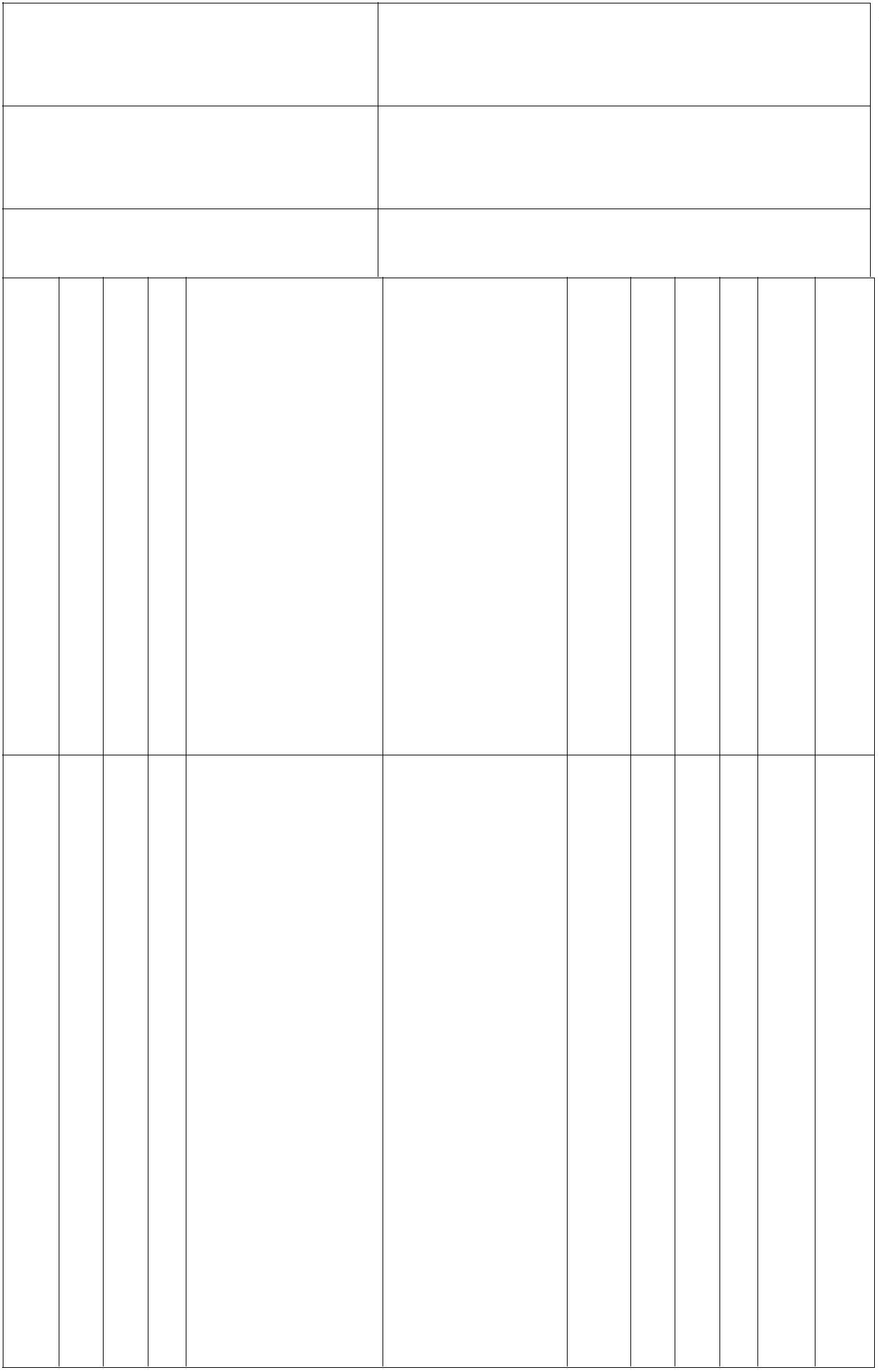 预算调整率绝对值=（预算调整率=（预算调整数/预算数）×100%，用以反映和考核部门（单位）预算的调整程度。预算调整数：部门追加中省转移支付资金预算调整率绝对（单位）在本年度预算调整率值≤5%，得 5 分。 （1内涉及预算的追加、追减或结构调整的资金总和（因落实国家政策、发生不可抗力、上级部门或本级党委政府临时交办而产生的调整除外）。预算包括一般公共预算与政府性基金预算。预算调整率绝对值＞5%的，每增加 0.1 个百分点扣 0.1 分，扣完为止。375.40-1009.25）5/0109.2*0325）10%=6.7%支出进度率=（实际支出/支出预算）×半年半年进度：进度率≥45%，得 2 分；进度率在 40%100%，用以反映和支考核部门（单位）预算执行的及时性和均衡性程度。出进（含）和 45%之度：（504.62/989.4645间，得 1 分；进度率＜40%，得 0分。支出进度率半年支出进度＝部门上半年实际支出/（上年结余结转+本年部门预算安排+上半年执行中追加追减）*100%。前三季度支出进度81%%5；7；75前三季度进度：进度率≥75%，得5936分；进度率在）%%0%（含）和 75%*100%=51%之间，得 2 分；进度率＜60%，得＝部门前三季度实际支出/（上年结余结转+本年部门预算安排+前三季度0分。前三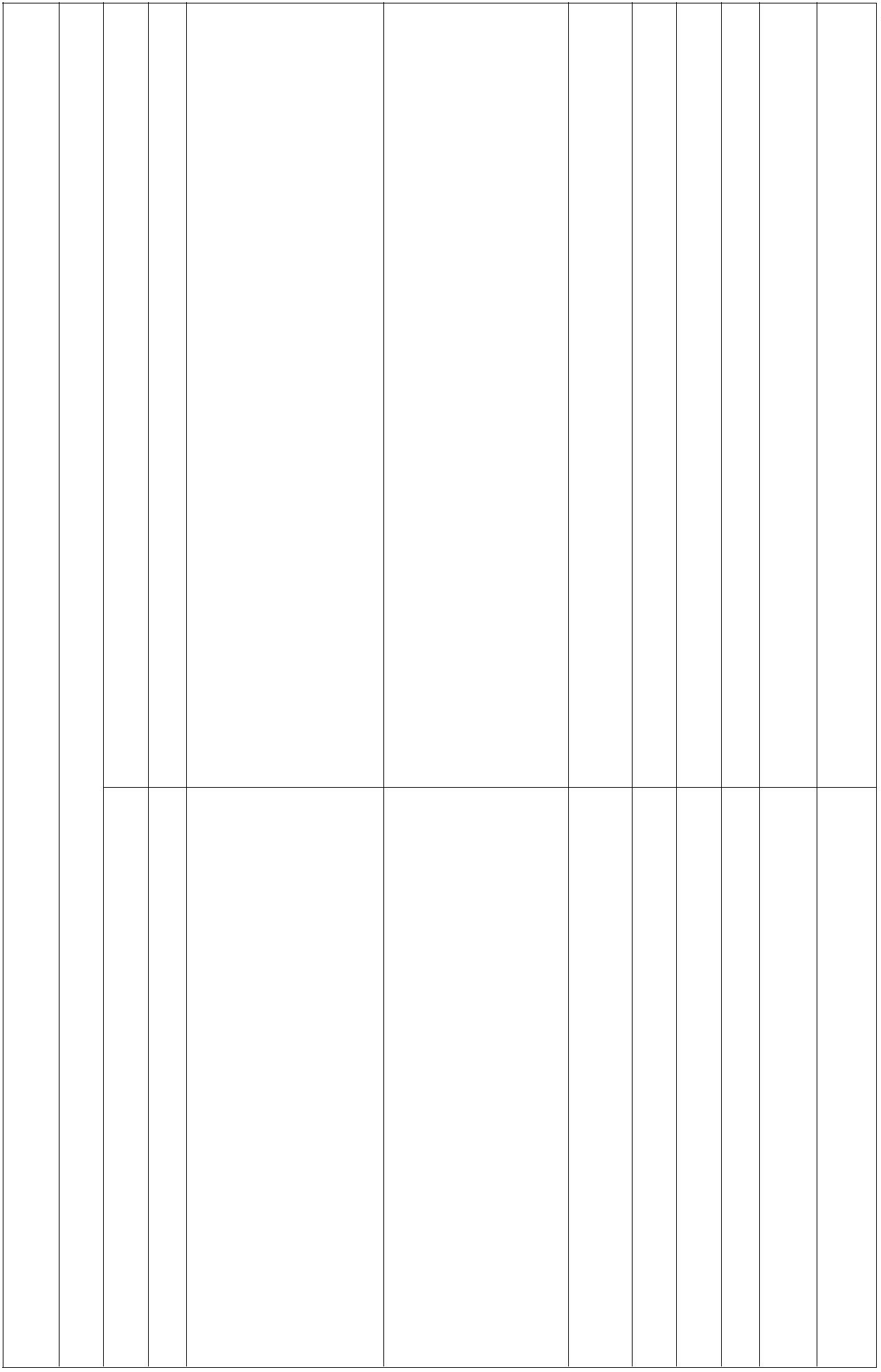 执行中追加追减）100%。季*度支出进度：（7599.6.3/5813）*0710%=9%（12.1175-00部门预算中除财政拨款外的其他收入预算与决算差异率。预算编制准确率预算编制准确率≤20%，得 5 分。 55/预算编制准确率 100在 20%和 40（% 含） 9.29.220%20%55预算编制准确率＝其他收入决算数/其他收入预算数×之间，得 3 分。预算编制准确率5）/10＞40%，得 0 分。 09.100%-100%。21%05*00=2%预算管理“（122891.“三公经费”控制三公经费”控制率率=（“三公经费”实际支出数/“三公经费”预算安排数）三公经费控制率100%100%≤100%，得 5 分， 80/过程（5每增加 0.1 个百分点扣 0.5 分，扣完为止。122891.80）5×100%，用以反映1和考核部门（单位）对“三公经费”的实际控制程度。5分）*10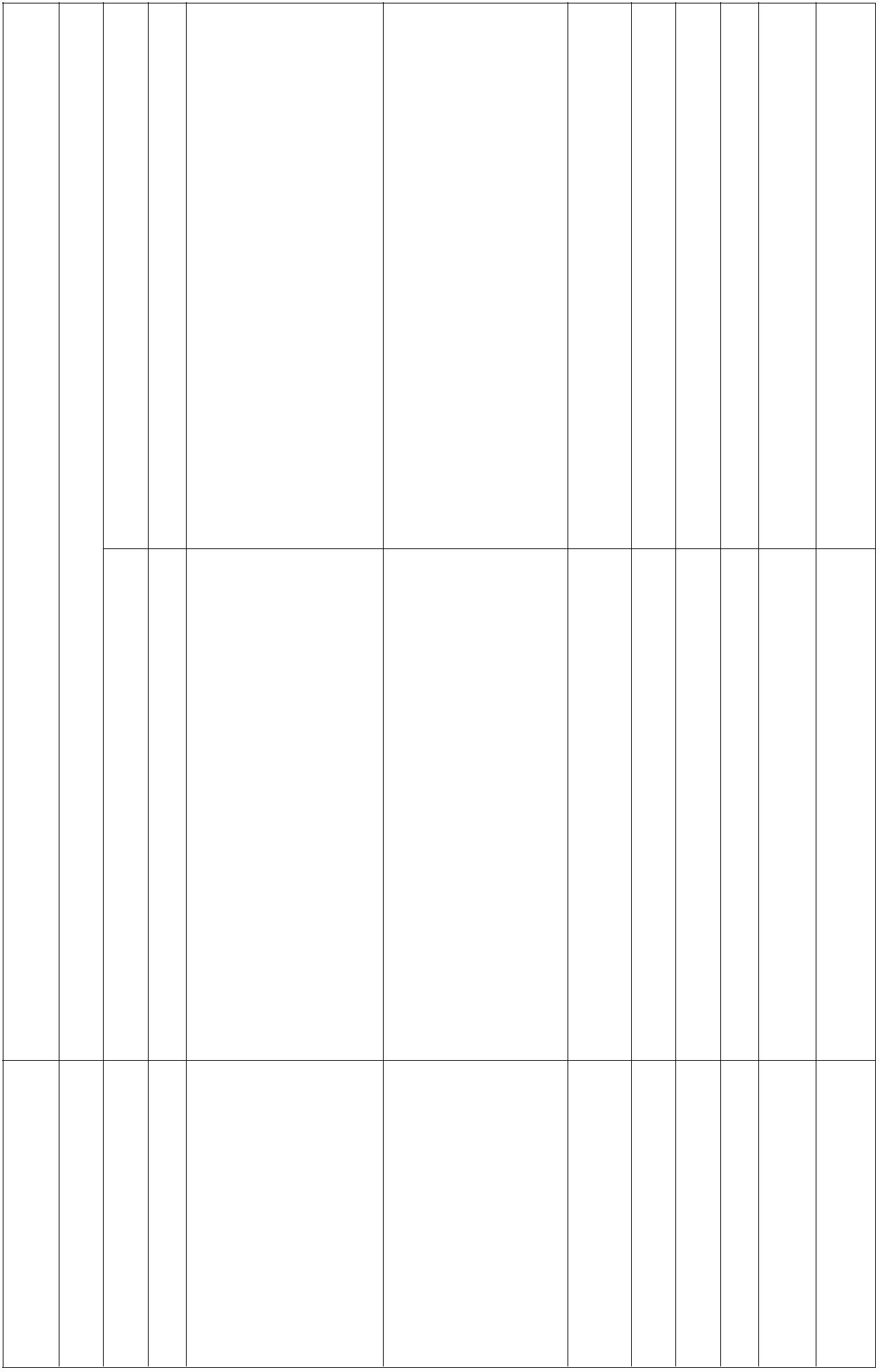 01%%=00部门（单位）资产管理是否规范，用以反映和考核部门资产管理规范性（单位）资产管理情况。.新增资产配置按预算执行。.资产有偿使用、内部管理制度落实制度落实制度全部符合 5 分，有 1 项不符扣 2分,扣完为止。1552处置按规定程序审批。3.资产收益及时、足额上缴财政。部门（单位）使用预算资金是否符合相关的预算财务管理制度的规定，用以反映和考核部门符合财政资金管理办（单位）预算资金严格执行政府会计制度严格执行政府会计制度的规范运行情况。1.符合国家财经法规和财务管理制度规定以及有关专项资金管理办法的规定；资金使用合规性全部符合 5 分,有551项不符扣 2 分。 法，执行政府会计制度2.资金的拨付有完整的审批程序和手续；3.重大项目开支经过评估论证；.符合部门预算批复的用途；.不存在截留、挤占、挪用、虚列支45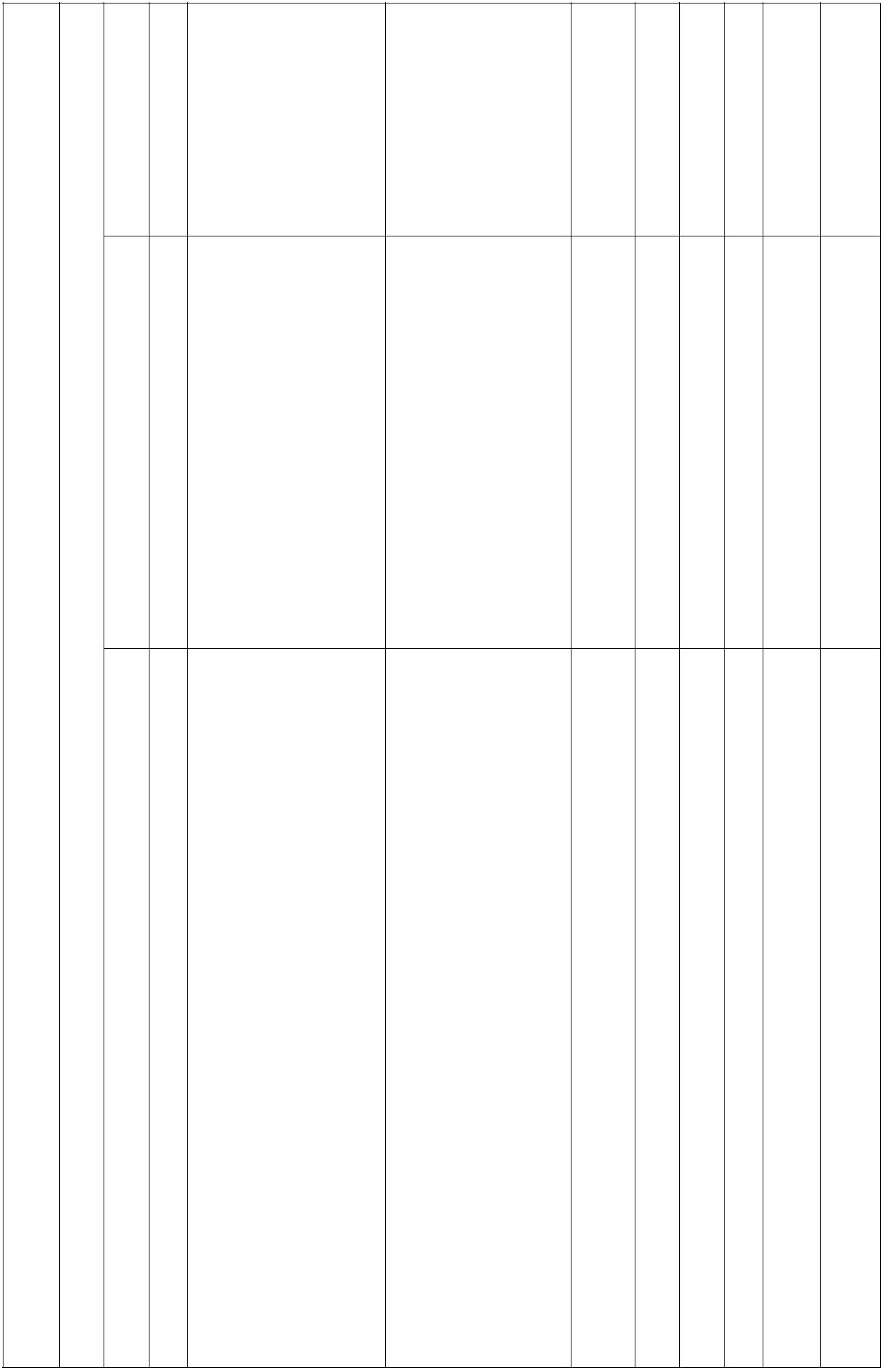 出等情况。深入开展新时代中 1.若为定性指国特色社会主义思 标，根据“三档”想学习，强化法律 原则分别按照指监督，履行检察职 标分值的2002项目产出能，维护社会大局 100-80%（含）、稳定，推动公益诉 80-50%（含）、讼检察职能深度开 50-10%来记分；展，努力让人民群 2.若为定量指众在每一个司法案 标，完成值达到件中感受到公平正 指标值，记满分；年4040预、决履职尽责算效果义。未达到指标值，按完成比率计（6分，正向指标（即0全面落实司法体制 指标值为≥*）得改革，落实员额检 分＝实际完成值察官责任制，推进 /年初目标值*该智慧检务建设，保 指标分值，反向障办案业务装备需 指标（即指标值要，不断提高办案 为≤*）得分＝年分）202项目效益0年2020预、决算质量。初目标值/实际完成值*该指标分值。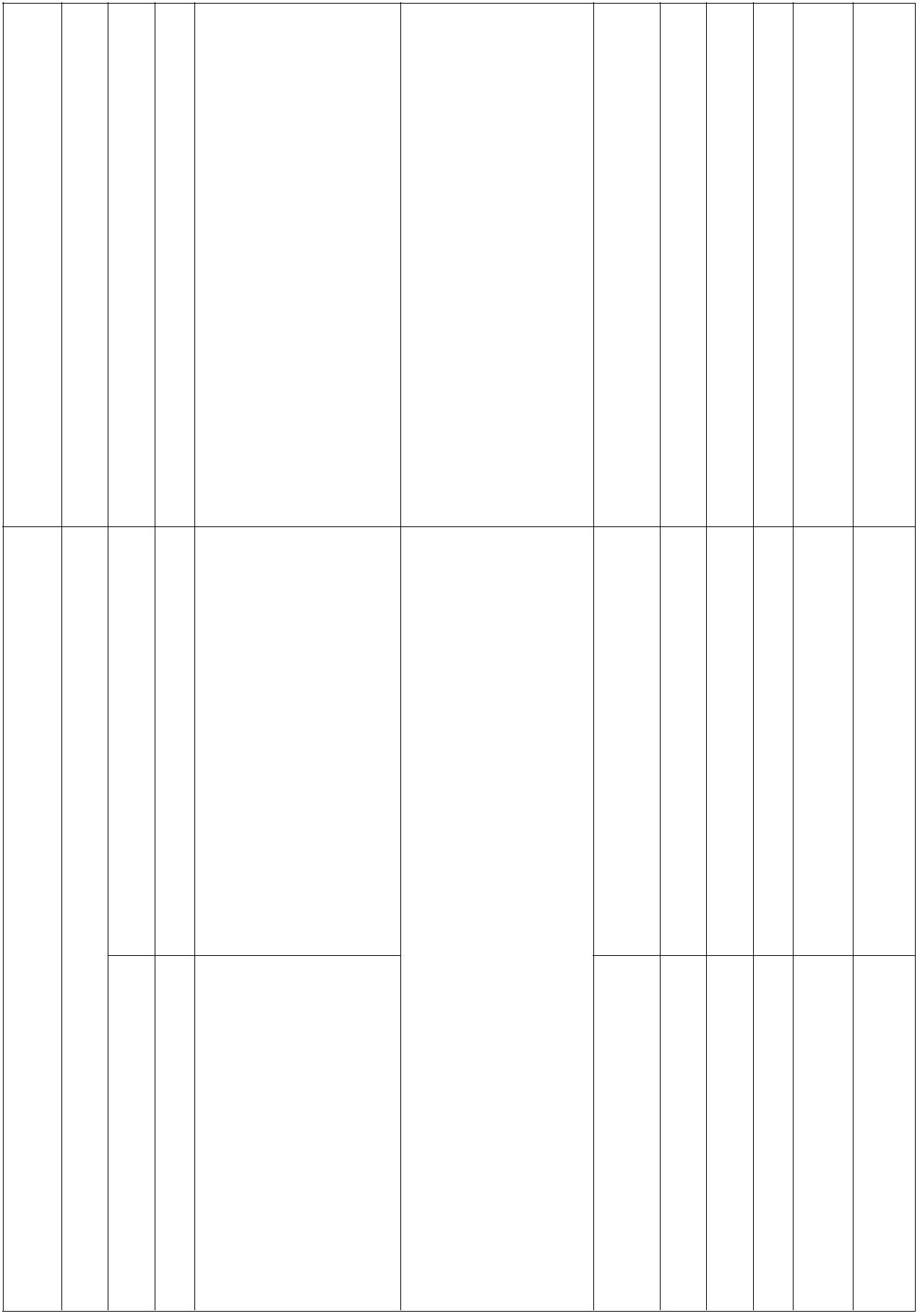 备注：.“项目产出”和“项目效果”直接细化成部门年初绩效目标中的指标，并根据重要程度赋权。.“绩效指标分析”是指参考历史数据、行业标准及绩效目标实际完成情况等相关资料，12从“是否与项目密切相关，指标值是否可获取，指标值设置是否合理”等角度，从产出和效果类指标中找出需要改进的指标，并逐项提出次年的编制意见和建议。第四部分 专业名词解释1.基本支出：指为保障机构正常运转、完成日常工作任务而发生的各项支出。2.项目支出：指单位为完成特定的行政工作任务或事业发展目标所发生的各项支出。3.“三公”经费：指部门使用一般公共预算财政拨款安排的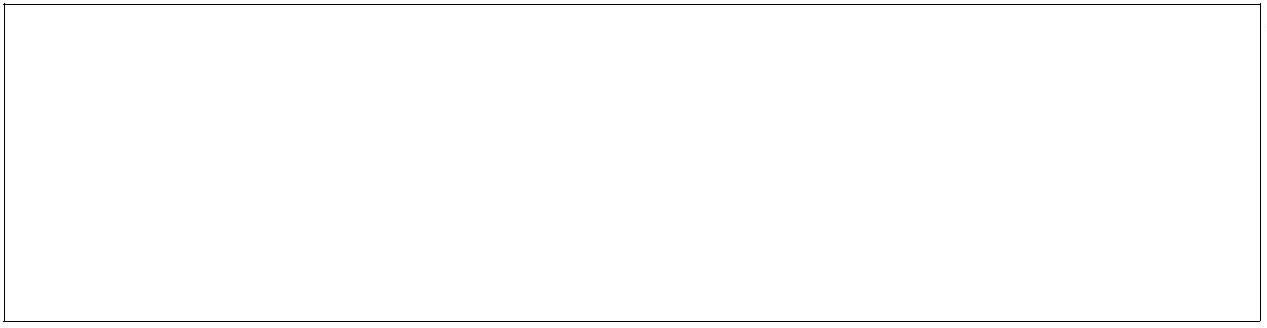 因公出国（境）费、公务用车购置及运行费和公务接待费支出。. 机关运行经费：指各部门的公用经费，包括办公及印刷4费、邮电费、差旅费、会议费、福利费、日常维修费、专用材料及一般设备购置费、办公用房水电费、办公用房取暖费、办公用房物业管理费、公务用车运行维护费以及其他费用。